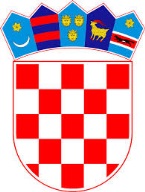        REPUBLIKA HRVATSKA SISAČKO-MOSLAVAČKA ŽUPANIJA            OPĆINA MAJUROPĆINSKO VIJEĆE    KLASA: 400-08/20-01/03URBROJ: 2176/14-01-20-06	Majur, 25. lipnja 2020. godine                                                                 Na temelju članka 39. stavka 2. Zakona o proračunu (»Narodne novine« br. 87/08,  136/12 i 15/15) i članka 14. Statuta Općine Majur (»Službeni vjesnik« Općine Majur, broj 11/13 i 41/13, »Službene novine« Općine Majur, broj 3/14, 1/18 i 2/20) na prijedlog Općinske načelnice Općinsko vijeće Općine Majur na 21. sjednici održanoj 25. lipnja 2020. godine, donijelo jeO D L U K U  OI. IZMJENAMA I DOPUNAMAPRORAČUNA OPĆINE MAJURZA 2020. GODINUI. OPĆI DIOČlanak 1.Proračun Općine Majur za 2020. godinu (»Službene novine« Općine Majur, broj 8/19) mijenja se i glasi:Članak 2.Prihodi i rashodi Proračuna utvrđeni su u općem dijelu proračuna prema ekonomskoj klasifikaciji.II. POSEBNI DIOČlanak 3.Općina Majur u okviru svog djelokruga rada obavlja poslove koji su joj povjereni Zakonom o Lokalnoj i područnoj (regionalnoj) samoupravi.To su poslovi lokalnog značenja kojima se neposredno ostvaruju potrebe građana a koji nisu Ustavom ili zakonom dodijeljeni državnim tijelima.Poslovi se obavljaju kroz ostvarivanje programa koji su klasificirani na slijedeći način:A01 – Javna uprava i administracijaA02 – Razvoj JLS, pomoć i, soc.sigurnost građana i ostaloA03 – KulturaA04 – Odgoj i obrazovanjeA08 – Znanjem do nove šanseA09 – Socijalna skrbA10 – WoolPRIKAZ PROGRAMA I PROCJENE POTREBNIH SREDSTAVAProgram je skup neovisnih usko povezanih aktivnosti, koje se sastoje od jednog ili više projekata.III. ZAVRŠNE I ZAKLJUČNE ODREDBEČlanak 4.Odluka o I. izmjenama i dopunama Proračuna Općine Majur za 2020. godinu stupa na snagu prvog dana od dana objave u »Službenim novinama Općine Majur«.                                                                                                                    Predsjednik                                                                                                                  Općinskog  vijeća                                                                                                                  Zdravko Bobetko, v.r.Izvorni plan za 2020.god.Povećanje/ smanjenjeNovi plan za 2020.godinuA.RAČUN PRIHODA I RASHODAA.RAČUN PRIHODA I RASHODAA.RAČUN PRIHODA I RASHODAA.RAČUN PRIHODA I RASHODAPrihodi i primici7.964.506,50948.240,928.912.747,42Prihod od prodaje nefinancijske imovine120.000,00-50.000,0070.000,00Rashodi i izdaci5.631.992,35464.527,556.096.519,90Rashodi za nabavu nefinancijske imovine3.452.514,15-316.350,003.136.164,15Razlika-višak/manjak-1.000.000,00750.063,37-249.936,63B. RASPOLOŽIVA SREDSTVA IZ PRETHODNIH GODINA0,00-850.063,37C. RAČUN ZADUŽIVANJA/FINANCIRANJA1.000.000,00100.000,001.100.000,00I. IZMJENE I DOPUNE PRORAČUNA ZA 2020. GODINUI. IZMJENE I DOPUNE PRORAČUNA ZA 2020. GODINUI. IZMJENE I DOPUNE PRORAČUNA ZA 2020. GODINUI. IZMJENE I DOPUNE PRORAČUNA ZA 2020. GODINUI. IZMJENE I DOPUNE PRORAČUNA ZA 2020. GODINUOPĆI DIOOPĆI DIOOPĆI DIOPROMJENAPROMJENAPROMJENAPROMJENAPROMJENAPROMJENABROJ KONTAVRSTA PRIHODA / RASHODAVRSTA PRIHODA / RASHODAVRSTA PRIHODA / RASHODAPLANIRANOIZNOS(%)NOVI IZNOSNOVI IZNOSNOVI IZNOSNOVI IZNOSA. RAČUN PRIHODA I RASHODAA. RAČUN PRIHODA I RASHODAA. RAČUN PRIHODA I RASHODAA. RAČUN PRIHODA I RASHODAA. RAČUN PRIHODA I RASHODA6Prihodi poslovanjaPrihodi poslovanjaPrihodi poslovanja7.964.506,50948.240,9211.9%8.912.747,428.912.747,428.912.747,428.912.747,4261Prihodi od porezaPrihodi od porezaPrihodi od poreza3.189.261,15- 208.198,77-6.5%2.981.062,382.981.062,382.981.062,382.981.062,38611Porez i prirez na dohodakPorez i prirez na dohodakPorez i prirez na dohodak2.960.161,15- 167.379,22-5.7%2.792.781,932.792.781,932.792.781,932.792.781,93613Porezi na imovinuPorezi na imovinuPorezi na imovinu220.000,00- 31.719,55-14.4%188.280,45188.280,45188.280,45188.280,45614Porezi na robu i uslugePorezi na robu i uslugePorezi na robu i usluge9.100,00- 9.100,00-100%0,000,000,000,0063Pomoći iz inozemstva i od subjekata unutar općeg proračunaPomoći iz inozemstva i od subjekata unutar općeg proračunaPomoći iz inozemstva i od subjekata unutar općeg proračuna4.403.668,351.121.439,6925.5%5.525.108,045.525.108,045.525.108,045.525.108,04633Pomoći proračunu iz drugih proračunaPomoći proračunu iz drugih proračunaPomoći proračunu iz drugih proračuna1.524.521,47697.873,0945.8%2.222.394,562.222.394,562.222.394,562.222.394,56634Pomoći od izvanproračunskih korisnikaPomoći od izvanproračunskih korisnikaPomoći od izvanproračunskih korisnika101.514,00- 2.041,40-2.0%99.472,6099.472,6099.472,6099.472,60636Pomoći proračunskim korisnicima iz proračuna koji im nije nadležanPomoći proračunskim korisnicima iz proračuna koji im nije nadležanPomoći proračunskim korisnicima iz proračuna koji im nije nadležan74.000,00- 31.000,00-41.9%43.000,0043.000,0043.000,0043.000,00638Pomoći iz državnog proračuna temeljem prijenosa EU sredstavaPomoći iz državnog proračuna temeljem prijenosa EU sredstavaPomoći iz državnog proračuna temeljem prijenosa EU sredstava2.703.632,88456.608,0016.9%3.160.240,883.160.240,883.160.240,883.160.240,8864Prihodi od imovinePrihodi od imovinePrihodi od imovine71.100,0034.000,0047.8%105.100,00105.100,00105.100,00105.100,00641Prihodi od financijske imovinePrihodi od financijske imovinePrihodi od financijske imovine6.500,000,000.0%6.500,006.500,006.500,006.500,00642Prihodi od nefinancijske imovinePrihodi od nefinancijske imovinePrihodi od nefinancijske imovine64.600,0034.000,0052.6%98.600,0098.600,0098.600,0098.600,0065Prihodi od upravnih i administrativnih pristojbi, pristojbi po posebnim propisima i naknadaPrihodi od upravnih i administrativnih pristojbi, pristojbi po posebnim propisima i naknadaPrihodi od upravnih i administrativnih pristojbi, pristojbi po posebnim propisima i naknada296.977,000,000.0%296.977,00296.977,00296.977,00296.977,00651Upravne i administrativne pristojbeUpravne i administrativne pristojbeUpravne i administrativne pristojbe59.590,000,000.0%59.590,0059.590,0059.590,0059.590,00652Prihodi po posebnim propisimaPrihodi po posebnim propisimaPrihodi po posebnim propisima27.387,000,000.0%27.387,0027.387,0027.387,0027.387,00653Komunalni doprinosi i naknadeKomunalni doprinosi i naknadeKomunalni doprinosi i naknade210.000,000,000.0%210.000,00210.000,00210.000,00210.000,0066Prihodi od prodaje proizvoda i robe te pruženih usluga i prihodi od donacijaPrihodi od prodaje proizvoda i robe te pruženih usluga i prihodi od donacijaPrihodi od prodaje proizvoda i robe te pruženih usluga i prihodi od donacija1.000,002.000,00200.0%3.000,003.000,003.000,003.000,00661Prihodi od prodaje proizvoda i robe te pruženih uslugaPrihodi od prodaje proizvoda i robe te pruženih uslugaPrihodi od prodaje proizvoda i robe te pruženih usluga1.000,000,000.0%1.000,001.000,001.000,001.000,00663Donacije od pravnih i fizičkih osoba izvan općeg proračunaDonacije od pravnih i fizičkih osoba izvan općeg proračunaDonacije od pravnih i fizičkih osoba izvan općeg proračuna0,002.000,00100%2.000,002.000,002.000,002.000,0068Kazne, upravne mjere i ostali prihodiKazne, upravne mjere i ostali prihodiKazne, upravne mjere i ostali prihodi2.500,00- 1.000,00-40.0%1.500,001.500,001.500,001.500,00681Kazne i upravne mjereKazne i upravne mjereKazne i upravne mjere1.000,00- 500,00-50.0%500,00500,00500,00500,00683Ostali prihodiOstali prihodiOstali prihodi1.500,00- 500,00-33.3%1.000,001.000,001.000,001.000,007Prihodi od prodaje nefinancijske imovinePrihodi od prodaje nefinancijske imovinePrihodi od prodaje nefinancijske imovine120.000,00- 50.000,00-41.7%70.000,0070.000,0070.000,0070.000,0071Prihodi od prodaje neproizvedene dugotrajne imovinePrihodi od prodaje neproizvedene dugotrajne imovinePrihodi od prodaje neproizvedene dugotrajne imovine20.000,000,000.0%20.000,0020.000,0020.000,0020.000,00711Prihodi od prodaje materijalne imovine - prirodnih bogatstavaPrihodi od prodaje materijalne imovine - prirodnih bogatstavaPrihodi od prodaje materijalne imovine - prirodnih bogatstava20.000,000,000.0%20.000,0020.000,0020.000,0020.000,0072Prihodi od prodaje proizvedene dugotrajne imovinePrihodi od prodaje proizvedene dugotrajne imovinePrihodi od prodaje proizvedene dugotrajne imovine100.000,00- 50.000,00-50.0%50.000,0050.000,0050.000,0050.000,00721Prihodi od prodaje građevinskih objekataPrihodi od prodaje građevinskih objekataPrihodi od prodaje građevinskih objekata100.000,00- 50.000,00-50.0%50.000,0050.000,0050.000,0050.000,003Rashodi poslovanjaRashodi poslovanjaRashodi poslovanja5.631.992,35464.527,558.2%6.096.519,906.096.519,906.096.519,906.096.519,9031Rashodi za zaposleneRashodi za zaposleneRashodi za zaposlene2.210.235,17107.157,004.8%2.317.392,172.317.392,172.317.392,172.317.392,17311Plaće (Bruto)Plaće (Bruto)Plaće (Bruto)1.831.981,5287.302,984.8%1.919.284,501.919.284,501.919.284,501.919.284,50312Ostali rashodi za zaposleneOstali rashodi za zaposleneOstali rashodi za zaposlene74.950,003.600,004.8%78.550,0078.550,0078.550,0078.550,00313Doprinosi na plaćeDoprinosi na plaćeDoprinosi na plaće303.303,6516.254,025.4%319.557,67319.557,67319.557,67319.557,6732Materijalni rashodiMaterijalni rashodiMaterijalni rashodi2.241.019,68- 94.048,20-4.2%2.146.971,482.146.971,482.146.971,482.146.971,48321Naknade troškova zaposlenimaNaknade troškova zaposlenimaNaknade troškova zaposlenima189.997,7240.702,0021.4%230.699,72230.699,72230.699,72230.699,72322Rashodi za materijal i energijuRashodi za materijal i energijuRashodi za materijal i energiju416.155,36- 10.610,00-2.5%405.545,36405.545,36405.545,36405.545,36323Rashodi za uslugeRashodi za uslugeRashodi za usluge745.897,50- 64.176,79-8.6%681.720,71681.720,71681.720,71681.720,71324Naknade troškova osobama izvan radnog odnosaNaknade troškova osobama izvan radnog odnosaNaknade troškova osobama izvan radnog odnosa385.764,00- 1.356,10-0.4%384.407,90384.407,90384.407,90384.407,90329Ostali nespomenuti rashodi poslovanjaOstali nespomenuti rashodi poslovanjaOstali nespomenuti rashodi poslovanja503.205,10- 58.607,31-11.6%444.597,79444.597,79444.597,79444.597,7934Financijski rashodiFinancijski rashodiFinancijski rashodi16.200,00- 1.200,00-7.4%15.000,0015.000,0015.000,0015.000,00342Kamate za primljene kredite i zajmoveKamate za primljene kredite i zajmoveKamate za primljene kredite i zajmove5.000,000,000.0%5.000,005.000,005.000,005.000,00343Ostali financijski rashodiOstali financijski rashodiOstali financijski rashodi11.200,00- 1.200,00-10.7%10.000,0010.000,0010.000,0010.000,0035SubvencijeSubvencijeSubvencije52.000,00- 22.000,00-42.3%30.000,0030.000,0030.000,0030.000,00352Subvencije trgovačkim društvima, poljoprivrednicima i obrtnicima izvan javnog sektoraSubvencije trgovačkim društvima, poljoprivrednicima i obrtnicima izvan javnog sektoraSubvencije trgovačkim društvima, poljoprivrednicima i obrtnicima izvan javnog sektora52.000,00- 22.000,00-42.3%30.000,0030.000,0030.000,0030.000,0036Pomoći dane u inozemstvo i unutar općeg proračunaPomoći dane u inozemstvo i unutar općeg proračunaPomoći dane u inozemstvo i unutar općeg proračuna445.000,00498.618,75112.0%943.618,75943.618,75943.618,75943.618,75363Pomoći unutar općeg proračunaPomoći unutar općeg proračunaPomoći unutar općeg proračuna305.000,00498.618,75163.5%803.618,75803.618,75803.618,75803.618,75366Pomoći proračunskim korisnicima drugih proračunaPomoći proračunskim korisnicima drugih proračunaPomoći proračunskim korisnicima drugih proračuna140.000,000,000.0%140.000,00140.000,00140.000,00140.000,0037Naknade građanima i kućanstvima na temelju osiguranja i druge naknadeNaknade građanima i kućanstvima na temelju osiguranja i druge naknadeNaknade građanima i kućanstvima na temelju osiguranja i druge naknade166.450,009.000,005.4%175.450,00175.450,00175.450,00175.450,00372Ostale naknade građanima i kućanstvima iz proračunaOstale naknade građanima i kućanstvima iz proračunaOstale naknade građanima i kućanstvima iz proračuna166.450,009.000,005.4%175.450,00175.450,00175.450,00175.450,0038Ostali rashodiOstali rashodiOstali rashodi501.087,50- 33.000,00-6.6%468.087,50468.087,50468.087,50468.087,50381Tekuće donacijeTekuće donacijeTekuće donacije388.087,50- 12.000,00-3.1%376.087,50376.087,50376.087,50376.087,50382Kapitalne donacijeKapitalne donacijeKapitalne donacije42.000,00- 10.000,00-23.8%32.000,0032.000,0032.000,0032.000,00383Kazne, penali i naknade šteteKazne, penali i naknade šteteKazne, penali i naknade štete1.000,00- 1.000,00-100%0,000,000,000,00386Kapitalne pomoćiKapitalne pomoćiKapitalne pomoći70.000,00- 10.000,00-14.3%60.000,0060.000,0060.000,0060.000,004Rashodi za nabavu nefinancijske imovineRashodi za nabavu nefinancijske imovineRashodi za nabavu nefinancijske imovine3.452.514,15- 316.350,00-9.2%3.136.164,153.136.164,153.136.164,153.136.164,1541Rashodi za nabavu neproizvedene dugotrajne imovineRashodi za nabavu neproizvedene dugotrajne imovineRashodi za nabavu neproizvedene dugotrajne imovine179.150,00119.500,0066.7%298.650,00298.650,00298.650,00298.650,00412Nematerijalna imovinaNematerijalna imovinaNematerijalna imovina179.150,00119.500,0066.7%298.650,00298.650,00298.650,00298.650,0042Rashodi za nabavu proizvedene dugotrajne imovineRashodi za nabavu proizvedene dugotrajne imovineRashodi za nabavu proizvedene dugotrajne imovine2.157.254,23- 370.050,00-17.2%1.787.204,231.787.204,231.787.204,231.787.204,23421Građevinski objektiGrađevinski objektiGrađevinski objekti1.255.000,00- 632.850,00-50.4%622.150,00622.150,00622.150,00622.150,00422Postrojenja i opremaPostrojenja i opremaPostrojenja i oprema696.254,23287.800,0041.3%984.054,23984.054,23984.054,23984.054,23423Prijevozna sredstvaPrijevozna sredstvaPrijevozna sredstva140.000,000,000.0%140.000,00140.000,00140.000,00140.000,00424Knjige, umjetnička djela i ostale izložbene vrijednostiKnjige, umjetnička djela i ostale izložbene vrijednostiKnjige, umjetnička djela i ostale izložbene vrijednosti45.500,00- 15.000,00-33.0%30.500,0030.500,0030.500,0030.500,00426Nematerijalna proizvedena imovinaNematerijalna proizvedena imovinaNematerijalna proizvedena imovina20.500,00- 10.000,00-48.8%10.500,0010.500,0010.500,0010.500,0045Rashodi za dodatna ulaganja na nefinancijskoj imoviniRashodi za dodatna ulaganja na nefinancijskoj imoviniRashodi za dodatna ulaganja na nefinancijskoj imovini1.116.109,92- 65.800,00-5.9%1.050.309,921.050.309,921.050.309,921.050.309,92451Dodatna ulaganja na građevinskim objektimaDodatna ulaganja na građevinskim objektimaDodatna ulaganja na građevinskim objektima1.116.109,92- 65.800,00-5.9%1.050.309,921.050.309,921.050.309,921.050.309,92B. RAČUN ZADUŽIVANJA/FINANCIRANJAB. RAČUN ZADUŽIVANJA/FINANCIRANJAB. RAČUN ZADUŽIVANJA/FINANCIRANJAB. RAČUN ZADUŽIVANJA/FINANCIRANJAB. RAČUN ZADUŽIVANJA/FINANCIRANJA8Primici od financijske imovine i zaduživanjaPrimici od financijske imovine i zaduživanjaPrimici od financijske imovine i zaduživanja1.000.000,00100.000,0010.0%1.100.000,001.100.000,001.100.000,001.100.000,0084Primici od zaduživanjaPrimici od zaduživanjaPrimici od zaduživanja1.000.000,00100.000,0010.0%1.100.000,001.100.000,001.100.000,001.100.000,00842Primljeni krediti i zajmovi od kreditnih i ostalih financijskih institucija u javnom sektoruPrimljeni krediti i zajmovi od kreditnih i ostalih financijskih institucija u javnom sektoruPrimljeni krediti i zajmovi od kreditnih i ostalih financijskih institucija u javnom sektoru1.000.000,000,000.0%1.000.000,001.000.000,001.000.000,001.000.000,00847Primljeni zajmovi od drugih razina vlastiPrimljeni zajmovi od drugih razina vlastiPrimljeni zajmovi od drugih razina vlasti0,00100.000,00100%100.000,00100.000,00100.000,00100.000,00Programska klasifikacijaNaziv programaProcjena potrabnih sredstava u KN%A01Javna uprava i administracija1.393.97715A02Razvoj JLS,pomoći,soc.sig.građ. i ostalo3.504.52638A03Kultura2.025.70022A04Odgoj i obrazovanje0,00/A08Znanjem do nove šanse393.7504A09Socijalna skrb1.458.12316A10Wool456.6085UKUPNO:9.232.684100I. IZMJENE I DOPUNE PRORAČUNA ZA 2020. GODINUI. IZMJENE I DOPUNE PRORAČUNA ZA 2020. GODINUI. IZMJENE I DOPUNE PRORAČUNA ZA 2020. GODINUI. IZMJENE I DOPUNE PRORAČUNA ZA 2020. GODINUI. IZMJENE I DOPUNE PRORAČUNA ZA 2020. GODINUI. IZMJENE I DOPUNE PRORAČUNA ZA 2020. GODINUI. IZMJENE I DOPUNE PRORAČUNA ZA 2020. GODINUI. IZMJENE I DOPUNE PRORAČUNA ZA 2020. GODINUI. IZMJENE I DOPUNE PRORAČUNA ZA 2020. GODINUI. IZMJENE I DOPUNE PRORAČUNA ZA 2020. GODINUI. IZMJENE I DOPUNE PRORAČUNA ZA 2020. GODINUI. IZMJENE I DOPUNE PRORAČUNA ZA 2020. GODINUI. IZMJENE I DOPUNE PRORAČUNA ZA 2020. GODINUI. IZMJENE I DOPUNE PRORAČUNA ZA 2020. GODINUI. IZMJENE I DOPUNE PRORAČUNA ZA 2020. GODINUI. IZMJENE I DOPUNE PRORAČUNA ZA 2020. GODINUPOSEBNI DIOPOSEBNI DIOPOSEBNI DIOPOSEBNI DIOPOSEBNI DIOPOSEBNI DIOPOSEBNI DIOPOSEBNI DIOPOSEBNI DIOPOSEBNI DIOPOSEBNI DIOPOSEBNI DIOPOSEBNI DIOPOSEBNI DIOPOSEBNI DIOPOSEBNI DIOBROJ KONTAVRSTA RASHODA / IZDATAKAVRSTA RASHODA / IZDATAKAVRSTA RASHODA / IZDATAKAVRSTA RASHODA / IZDATAKAPLANIRANOPLANIRANOPROMJENA IZNOSPROMJENA (%)NOVI IZNOSNOVI IZNOSNOVI IZNOSNOVI IZNOSNOVI IZNOSSVEUKUPNO RASHODI / IZDACISVEUKUPNO RASHODI / IZDACISVEUKUPNO RASHODI / IZDACISVEUKUPNO RASHODI / IZDACI9.084.506,509.084.506,50148.177,551,639.232.684,059.232.684,059.232.684,059.232.684,059.232.684,05Razdjel  001Jedinstveni upravni odjel i ured načelnikaJedinstveni upravni odjel i ured načelnikaJedinstveni upravni odjel i ured načelnikaJedinstveni upravni odjel i ured načelnika9.011.506,509.011.506,50150.177,551,679.161.684,059.161.684,059.161.684,059.161.684,059.161.684,05Glava  00101Jedinstveni upravni odjel i ured načelnikaJedinstveni upravni odjel i ured načelnikaJedinstveni upravni odjel i ured načelnikaJedinstveni upravni odjel i ured načelnika8.585.101,058.585.101,05108.036,551,268.693.137,608.693.137,608.693.137,608.693.137,608.693.137,60Program  1000UPRAVA I ADMINISTRACIJAUPRAVA I ADMINISTRACIJAUPRAVA I ADMINISTRACIJAUPRAVA I ADMINISTRACIJA1.459.701,751.459.701,75- 196.531,04- 13,461.263.170,711.263.170,711.263.170,711.263.170,711.263.170,71Aktivnost  A100001Rashodi za zaposleneRashodi za zaposleneRashodi za zaposleneRashodi za zaposlene620.186,00620.186,000,000,00620.186,00620.186,00620.186,00620.186,00620.186,00Izvor   1.1.OPĆI PRIHODI I PRIMICIOPĆI PRIHODI I PRIMICIOPĆI PRIHODI I PRIMICIOPĆI PRIHODI I PRIMICI620.186,00620.186,000,000,00620.186,00620.186,00620.186,00620.186,00620.186,003Rashodi poslovanjaRashodi poslovanjaRashodi poslovanjaRashodi poslovanja620.186,00620.186,000,000,00620.186,00620.186,00620.186,00620.186,00620.186,0031Rashodi za zaposleneRashodi za zaposleneRashodi za zaposleneRashodi za zaposlene620.186,00620.186,000,000,00620.186,00620.186,00620.186,00620.186,00620.186,00311Plaće (Bruto)Plaće (Bruto)Plaće (Bruto)Plaće (Bruto)523.936,00523.936,000,000,00523.936,00523.936,00523.936,00523.936,00523.936,00312Ostali rashodi za zaposleneOstali rashodi za zaposleneOstali rashodi za zaposleneOstali rashodi za zaposlene9.800,009.800,000,000,009.800,009.800,009.800,009.800,009.800,00313Doprinosi na plaćeDoprinosi na plaćeDoprinosi na plaćeDoprinosi na plaće86.450,0086.450,000,000,0086.450,0086.450,0086.450,0086.450,0086.450,00Aktivnost  A100002Materijalni rashodiMaterijalni rashodiMaterijalni rashodiMaterijalni rashodi826.515,75826.515,75- 193.888,19- 23,46632.627,56632.627,56632.627,56632.627,56632.627,56Izvor   1.1.OPĆI PRIHODI I PRIMICIOPĆI PRIHODI I PRIMICIOPĆI PRIHODI I PRIMICIOPĆI PRIHODI I PRIMICI709.106,75709.106,75- 195.888,19- 27,62513.218,56513.218,56513.218,56513.218,56513.218,563Rashodi poslovanjaRashodi poslovanjaRashodi poslovanjaRashodi poslovanja568.861,52568.861,52- 77.388,19- 13,60491.473,33491.473,33491.473,33491.473,33491.473,3332Materijalni rashodiMaterijalni rashodiMaterijalni rashodiMaterijalni rashodi552.661,52552.661,52- 76.188,19- 13,79476.473,33476.473,33476.473,33476.473,33476.473,33321Naknade troškova zaposlenimaNaknade troškova zaposlenimaNaknade troškova zaposlenimaNaknade troškova zaposlenima51.787,1251.787,120,000,0051.787,1251.787,1251.787,1251.787,1251.787,12322Rashodi za materijal i energijuRashodi za materijal i energijuRashodi za materijal i energijuRashodi za materijal i energiju145.000,00145.000,00- 16.500,00- 11,38128.500,00128.500,00128.500,00128.500,00128.500,00323Rashodi za uslugeRashodi za uslugeRashodi za uslugeRashodi za usluge279.287,50279.287,50- 55.491,63- 19,87223.795,87223.795,87223.795,87223.795,87223.795,87329Ostali nespomenuti rashodi poslovanjaOstali nespomenuti rashodi poslovanjaOstali nespomenuti rashodi poslovanjaOstali nespomenuti rashodi poslovanja76.586,9076.586,90- 4.196,56- 5,4872.390,3472.390,3472.390,3472.390,3472.390,3434Financijski rashodiFinancijski rashodiFinancijski rashodiFinancijski rashodi16.200,0016.200,00- 1.200,00- 7,4115.000,0015.000,0015.000,0015.000,0015.000,00342Kamate za primljene kredite i zajmoveKamate za primljene kredite i zajmoveKamate za primljene kredite i zajmoveKamate za primljene kredite i zajmove5.000,005.000,000,000,005.000,005.000,005.000,005.000,005.000,00343Ostali financijski rashodiOstali financijski rashodiOstali financijski rashodiOstali financijski rashodi11.200,0011.200,00- 1.200,00- 10,7110.000,0010.000,0010.000,0010.000,0010.000,004Rashodi za nabavu nefinancijske imovineRashodi za nabavu nefinancijske imovineRashodi za nabavu nefinancijske imovineRashodi za nabavu nefinancijske imovine140.245,23140.245,23- 118.500,00- 84,4921.745,2321.745,2321.745,2321.745,2321.745,2341Rashodi za nabavu neproizvedene dugotrajne imovineRashodi za nabavu neproizvedene dugotrajne imovineRashodi za nabavu neproizvedene dugotrajne imovineRashodi za nabavu neproizvedene dugotrajne imovine4.000,004.000,00- 4.000,00- 100,000,000,000,000,000,00412Nematerijalna imovinaNematerijalna imovinaNematerijalna imovinaNematerijalna imovina4.000,004.000,00- 4.000,00- 100,000,000,000,000,000,0042Rashodi za nabavu proizvedene dugotrajne imovineRashodi za nabavu proizvedene dugotrajne imovineRashodi za nabavu proizvedene dugotrajne imovineRashodi za nabavu proizvedene dugotrajne imovine116.245,23116.245,23- 94.500,00- 81,2921.745,2321.745,2321.745,2321.745,2321.745,23421Građevinski objektiGrađevinski objektiGrađevinski objektiGrađevinski objekti75.000,0075.000,00- 75.000,00- 100,000,000,000,000,000,00422Postrojenja i opremaPostrojenja i opremaPostrojenja i opremaPostrojenja i oprema41.245,2341.245,23- 19.500,00- 47,2821.745,2321.745,2321.745,2321.745,2321.745,2345Rashodi za dodatna ulaganja na nefinancijskoj imoviniRashodi za dodatna ulaganja na nefinancijskoj imoviniRashodi za dodatna ulaganja na nefinancijskoj imoviniRashodi za dodatna ulaganja na nefinancijskoj imovini20.000,0020.000,00- 20.000,00- 100,000,000,000,000,000,00451Dodatna ulaganja na građevinskim objektimaDodatna ulaganja na građevinskim objektimaDodatna ulaganja na građevinskim objektimaDodatna ulaganja na građevinskim objektima20.000,0020.000,00- 20.000,00- 100,000,000,000,000,000,00Izvor   4.3.1PRIHOD OD NAKNADE ZA KONCESIJUPRIHOD OD NAKNADE ZA KONCESIJUPRIHOD OD NAKNADE ZA KONCESIJUPRIHOD OD NAKNADE ZA KONCESIJU5.500,005.500,000,000,005.500,005.500,005.500,005.500,005.500,003Rashodi poslovanjaRashodi poslovanjaRashodi poslovanjaRashodi poslovanja5.500,005.500,000,000,005.500,005.500,005.500,005.500,005.500,0032Materijalni rashodiMaterijalni rashodiMaterijalni rashodiMaterijalni rashodi5.500,005.500,000,000,005.500,005.500,005.500,005.500,005.500,00323Rashodi za uslugeRashodi za uslugeRashodi za uslugeRashodi za usluge5.500,005.500,000,000,005.500,005.500,005.500,005.500,005.500,00Izvor   5.2.7KAPITALNE POMOĆI IZ DRŽ.PROR.TEMELJEM PRIJENOSA EU SREDSTAVAKAPITALNE POMOĆI IZ DRŽ.PROR.TEMELJEM PRIJENOSA EU SREDSTAVAKAPITALNE POMOĆI IZ DRŽ.PROR.TEMELJEM PRIJENOSA EU SREDSTAVAKAPITALNE POMOĆI IZ DRŽ.PROR.TEMELJEM PRIJENOSA EU SREDSTAVA111.909,00111.909,000,000,00111.909,00111.909,00111.909,00111.909,00111.909,004Rashodi za nabavu nefinancijske imovineRashodi za nabavu nefinancijske imovineRashodi za nabavu nefinancijske imovineRashodi za nabavu nefinancijske imovine111.909,00111.909,000,000,00111.909,00111.909,00111.909,00111.909,00111.909,0042Rashodi za nabavu proizvedene dugotrajne imovineRashodi za nabavu proizvedene dugotrajne imovineRashodi za nabavu proizvedene dugotrajne imovineRashodi za nabavu proizvedene dugotrajne imovine111.909,00111.909,000,000,00111.909,00111.909,00111.909,00111.909,00111.909,00422Postrojenja i opremaPostrojenja i opremaPostrojenja i opremaPostrojenja i oprema111.909,00111.909,000,000,00111.909,00111.909,00111.909,00111.909,00111.909,00Izvor   6.1.DONACIJEDONACIJEDONACIJEDONACIJE0,000,002.000,00100,002.000,002.000,002.000,002.000,002.000,003Rashodi poslovanjaRashodi poslovanjaRashodi poslovanjaRashodi poslovanja0,000,002.000,00100,002.000,002.000,002.000,002.000,002.000,0032Materijalni rashodiMaterijalni rashodiMaterijalni rashodiMaterijalni rashodi0,000,002.000,00100,002.000,002.000,002.000,002.000,002.000,00329Ostali nespomenuti rashodi poslovanjaOstali nespomenuti rashodi poslovanjaOstali nespomenuti rashodi poslovanjaOstali nespomenuti rashodi poslovanja0,000,002.000,00100,002.000,002.000,002.000,002.000,002.000,00Aktivnost  A100005Stručno osposobljavanje bez zasnivanja radnog odnosaStručno osposobljavanje bez zasnivanja radnog odnosaStručno osposobljavanje bez zasnivanja radnog odnosaStručno osposobljavanje bez zasnivanja radnog odnosa8.000,008.000,00- 1.356,10- 16,956.643,906.643,906.643,906.643,906.643,90Izvor   1.1.OPĆI PRIHODI I PRIMICIOPĆI PRIHODI I PRIMICIOPĆI PRIHODI I PRIMICIOPĆI PRIHODI I PRIMICI0,000,00685,30100,00685,30685,30685,30685,30685,303Rashodi poslovanjaRashodi poslovanjaRashodi poslovanjaRashodi poslovanja0,000,00685,30100,00685,30685,30685,30685,30685,3032Materijalni rashodiMaterijalni rashodiMaterijalni rashodiMaterijalni rashodi0,000,00685,30100,00685,30685,30685,30685,30685,30324Naknade troškova osobama izvan radnog odnosaNaknade troškova osobama izvan radnog odnosaNaknade troškova osobama izvan radnog odnosaNaknade troškova osobama izvan radnog odnosa0,000,00685,30100,00685,30685,30685,30685,30685,30Izvor   5.2.5OSTALE TEKUĆE POMOĆI-GRADOVI,OPĆINE I OSTALA TIJELAOSTALE TEKUĆE POMOĆI-GRADOVI,OPĆINE I OSTALA TIJELAOSTALE TEKUĆE POMOĆI-GRADOVI,OPĆINE I OSTALA TIJELAOSTALE TEKUĆE POMOĆI-GRADOVI,OPĆINE I OSTALA TIJELA8.000,008.000,00- 2.041,40- 25,525.958,605.958,605.958,605.958,605.958,603Rashodi poslovanjaRashodi poslovanjaRashodi poslovanjaRashodi poslovanja8.000,008.000,00- 2.041,40- 25,525.958,605.958,605.958,605.958,605.958,6032Materijalni rashodiMaterijalni rashodiMaterijalni rashodiMaterijalni rashodi8.000,008.000,00- 2.041,40- 25,525.958,605.958,605.958,605.958,605.958,60324Naknade troškova osobama izvan radnog odnosaNaknade troškova osobama izvan radnog odnosaNaknade troškova osobama izvan radnog odnosaNaknade troškova osobama izvan radnog odnosa8.000,008.000,00- 2.041,40- 25,525.958,605.958,605.958,605.958,605.958,60Aktivnost  A100008Savjet mladihSavjet mladihSavjet mladihSavjet mladih5.000,005.000,00- 1.286,75- 25,743.713,253.713,253.713,253.713,253.713,25Izvor   3.1.VLASTITI PRIHODIVLASTITI PRIHODIVLASTITI PRIHODIVLASTITI PRIHODI5.000,005.000,00- 1.286,75- 25,743.713,253.713,253.713,253.713,253.713,253Rashodi poslovanjaRashodi poslovanjaRashodi poslovanjaRashodi poslovanja5.000,005.000,00- 1.286,75- 25,743.713,253.713,253.713,253.713,253.713,2532Materijalni rashodiMaterijalni rashodiMaterijalni rashodiMaterijalni rashodi5.000,005.000,00- 1.286,75- 25,743.713,253.713,253.713,253.713,253.713,25329Ostali nespomenuti rashodi poslovanjaOstali nespomenuti rashodi poslovanjaOstali nespomenuti rashodi poslovanjaOstali nespomenuti rashodi poslovanja5.000,005.000,00- 1.286,75- 25,743.713,253.713,253.713,253.713,253.713,25Program  1000DONACIJEDONACIJEDONACIJEDONACIJE754.537,50754.537,50- 23.000,00- 3,05731.537,50731.537,50731.537,50731.537,50731.537,50Aktivnost  A100001Tekuće pomoći i donacijeTekuće pomoći i donacijeTekuće pomoći i donacijeTekuće pomoći i donacije691.537,50691.537,50- 2.000,00- 0,29689.537,50689.537,50689.537,50689.537,50689.537,50Izvor   1.1.OPĆI PRIHODI I PRIMICIOPĆI PRIHODI I PRIMICIOPĆI PRIHODI I PRIMICIOPĆI PRIHODI I PRIMICI671.587,50671.587,50- 2.000,00- 0,30669.587,50669.587,50669.587,50669.587,50669.587,503Rashodi poslovanjaRashodi poslovanjaRashodi poslovanjaRashodi poslovanja671.587,50671.587,50- 2.000,00- 0,30669.587,50669.587,50669.587,50669.587,50669.587,5036Pomoći dane u inozemstvo i unutar općeg proračunaPomoći dane u inozemstvo i unutar općeg proračunaPomoći dane u inozemstvo i unutar općeg proračunaPomoći dane u inozemstvo i unutar općeg proračuna140.000,00140.000,000,000,00140.000,00140.000,00140.000,00140.000,00140.000,00366Pomoći proračunskim korisnicima drugih proračunaPomoći proračunskim korisnicima drugih proračunaPomoći proračunskim korisnicima drugih proračunaPomoći proračunskim korisnicima drugih proračuna140.000,00140.000,000,000,00140.000,00140.000,00140.000,00140.000,00140.000,0037Naknade građanima i kućanstvima na temelju osiguranja i druge naknadeNaknade građanima i kućanstvima na temelju osiguranja i druge naknadeNaknade građanima i kućanstvima na temelju osiguranja i druge naknadeNaknade građanima i kućanstvima na temelju osiguranja i druge naknade143.500,00143.500,0010.000,006,97153.500,00153.500,00153.500,00153.500,00153.500,00372Ostale naknade građanima i kućanstvima iz proračunaOstale naknade građanima i kućanstvima iz proračunaOstale naknade građanima i kućanstvima iz proračunaOstale naknade građanima i kućanstvima iz proračuna143.500,00143.500,0010.000,006,97153.500,00153.500,00153.500,00153.500,00153.500,0038Ostali rashodiOstali rashodiOstali rashodiOstali rashodi388.087,50388.087,50- 12.000,00- 3,09376.087,50376.087,50376.087,50376.087,50376.087,50381Tekuće donacijeTekuće donacijeTekuće donacijeTekuće donacije388.087,50388.087,50- 12.000,00- 3,09376.087,50376.087,50376.087,50376.087,50376.087,50Izvor   5.2.1TEKUĆE POMOĆI IZ DRUGIH PRORAČUNATEKUĆE POMOĆI IZ DRUGIH PRORAČUNATEKUĆE POMOĆI IZ DRUGIH PRORAČUNATEKUĆE POMOĆI IZ DRUGIH PRORAČUNA19.950,0019.950,000,000,0019.950,0019.950,0019.950,0019.950,0019.950,003Rashodi poslovanjaRashodi poslovanjaRashodi poslovanjaRashodi poslovanja19.950,0019.950,000,000,0019.950,0019.950,0019.950,0019.950,0019.950,0037Naknade građanima i kućanstvima na temelju osiguranja i druge naknadeNaknade građanima i kućanstvima na temelju osiguranja i druge naknadeNaknade građanima i kućanstvima na temelju osiguranja i druge naknadeNaknade građanima i kućanstvima na temelju osiguranja i druge naknade19.950,0019.950,000,000,0019.950,0019.950,0019.950,0019.950,0019.950,00372Ostale naknade građanima i kućanstvima iz proračunaOstale naknade građanima i kućanstvima iz proračunaOstale naknade građanima i kućanstvima iz proračunaOstale naknade građanima i kućanstvima iz proračuna19.950,0019.950,000,000,0019.950,0019.950,0019.950,0019.950,0019.950,00Aktivnost  A100002Kapitalne donacijeKapitalne donacijeKapitalne donacijeKapitalne donacije62.000,0062.000,00- 20.000,00- 32,2642.000,0042.000,0042.000,0042.000,0042.000,00Izvor   1.1.OPĆI PRIHODI I PRIMICIOPĆI PRIHODI I PRIMICIOPĆI PRIHODI I PRIMICIOPĆI PRIHODI I PRIMICI62.000,0062.000,00- 20.000,00- 32,2642.000,0042.000,0042.000,0042.000,0042.000,003Rashodi poslovanjaRashodi poslovanjaRashodi poslovanjaRashodi poslovanja62.000,0062.000,00- 20.000,00- 32,2642.000,0042.000,0042.000,0042.000,0042.000,0038Ostali rashodiOstali rashodiOstali rashodiOstali rashodi62.000,0062.000,00- 20.000,00- 32,2642.000,0042.000,0042.000,0042.000,0042.000,00382Kapitalne donacijeKapitalne donacijeKapitalne donacijeKapitalne donacije42.000,0042.000,00- 10.000,00- 23,8132.000,0032.000,0032.000,0032.000,0032.000,00386Kapitalne pomoćiKapitalne pomoćiKapitalne pomoćiKapitalne pomoći20.000,0020.000,00- 10.000,00- 50,0010.000,0010.000,0010.000,0010.000,0010.000,00Aktivnost  A100003NagradeNagradeNagradeNagrade1.000,001.000,00- 1.000,00- 100,000,000,000,000,000,00Izvor   1.1.OPĆI PRIHODI I PRIMICIOPĆI PRIHODI I PRIMICIOPĆI PRIHODI I PRIMICIOPĆI PRIHODI I PRIMICI1.000,001.000,00- 1.000,00- 100,000,000,000,000,000,003Rashodi poslovanjaRashodi poslovanjaRashodi poslovanjaRashodi poslovanja1.000,001.000,00- 1.000,00- 100,000,000,000,000,000,0037Naknade građanima i kućanstvima na temelju osiguranja i druge naknadeNaknade građanima i kućanstvima na temelju osiguranja i druge naknadeNaknade građanima i kućanstvima na temelju osiguranja i druge naknadeNaknade građanima i kućanstvima na temelju osiguranja i druge naknade1.000,001.000,00- 1.000,00- 100,000,000,000,000,000,00372Ostale naknade građanima i kućanstvima iz proračunaOstale naknade građanima i kućanstvima iz proračunaOstale naknade građanima i kućanstvima iz proračunaOstale naknade građanima i kućanstvima iz proračuna1.000,001.000,00- 1.000,00- 100,000,000,000,000,000,00Program  1001KOMUNALNA INFRASTRUKTURAKOMUNALNA INFRASTRUKTURAKOMUNALNA INFRASTRUKTURAKOMUNALNA INFRASTRUKTURA1.018.000,001.018.000,00- 598.000,00- 58,74420.000,00420.000,00420.000,00420.000,00420.000,00Aktivnost  A100001Vodovod (obnova)Vodovod (obnova)Vodovod (obnova)Vodovod (obnova)35.000,0035.000,00- 25.000,00- 71,4310.000,0010.000,0010.000,0010.000,0010.000,00Izvor   1.1.OPĆI PRIHODI I PRIMICIOPĆI PRIHODI I PRIMICIOPĆI PRIHODI I PRIMICIOPĆI PRIHODI I PRIMICI35.000,0035.000,00- 25.000,00- 71,4310.000,0010.000,0010.000,0010.000,0010.000,003Rashodi poslovanjaRashodi poslovanjaRashodi poslovanjaRashodi poslovanja35.000,0035.000,00- 25.000,00- 71,4310.000,0010.000,0010.000,0010.000,0010.000,0032Materijalni rashodiMaterijalni rashodiMaterijalni rashodiMaterijalni rashodi35.000,0035.000,00- 25.000,00- 71,4310.000,0010.000,0010.000,0010.000,0010.000,00329Ostali nespomenuti rashodi poslovanjaOstali nespomenuti rashodi poslovanjaOstali nespomenuti rashodi poslovanjaOstali nespomenuti rashodi poslovanja35.000,0035.000,00- 25.000,00- 71,4310.000,0010.000,0010.000,0010.000,0010.000,00Kapitalni projekt  K100002Vodovod (sanacija)Vodovod (sanacija)Vodovod (sanacija)Vodovod (sanacija)20.000,0020.000,000,000,0020.000,0020.000,0020.000,0020.000,0020.000,00Izvor   1.1.OPĆI PRIHODI I PRIMICIOPĆI PRIHODI I PRIMICIOPĆI PRIHODI I PRIMICIOPĆI PRIHODI I PRIMICI20.000,0020.000,000,000,0020.000,0020.000,0020.000,0020.000,0020.000,004Rashodi za nabavu nefinancijske imovineRashodi za nabavu nefinancijske imovineRashodi za nabavu nefinancijske imovineRashodi za nabavu nefinancijske imovine20.000,0020.000,000,000,0020.000,0020.000,0020.000,0020.000,0020.000,0042Rashodi za nabavu proizvedene dugotrajne imovineRashodi za nabavu proizvedene dugotrajne imovineRashodi za nabavu proizvedene dugotrajne imovineRashodi za nabavu proizvedene dugotrajne imovine20.000,0020.000,000,000,0020.000,0020.000,0020.000,0020.000,0020.000,00421Građevinski objektiGrađevinski objektiGrađevinski objektiGrađevinski objekti20.000,0020.000,000,000,0020.000,0020.000,0020.000,0020.000,0020.000,00Kapitalni projekt  K100006Javna rasvjeta (rekonstrukcija)Javna rasvjeta (rekonstrukcija)Javna rasvjeta (rekonstrukcija)Javna rasvjeta (rekonstrukcija)783.000,00783.000,00- 573.000,00- 73,18210.000,00210.000,00210.000,00210.000,00210.000,00Izvor   1.1.OPĆI PRIHODI I PRIMICIOPĆI PRIHODI I PRIMICIOPĆI PRIHODI I PRIMICIOPĆI PRIHODI I PRIMICI44.000,0044.000,006.000,0013,6450.000,0050.000,0050.000,0050.000,0050.000,004Rashodi za nabavu nefinancijske imovineRashodi za nabavu nefinancijske imovineRashodi za nabavu nefinancijske imovineRashodi za nabavu nefinancijske imovine44.000,0044.000,006.000,0013,6450.000,0050.000,0050.000,0050.000,0050.000,0042Rashodi za nabavu proizvedene dugotrajne imovineRashodi za nabavu proizvedene dugotrajne imovineRashodi za nabavu proizvedene dugotrajne imovineRashodi za nabavu proizvedene dugotrajne imovine44.000,0044.000,006.000,0013,6450.000,0050.000,0050.000,0050.000,0050.000,00421Građevinski objektiGrađevinski objektiGrađevinski objektiGrađevinski objekti44.000,0044.000,006.000,0013,6450.000,0050.000,0050.000,0050.000,0050.000,00Izvor   4.3.9PRIHOD OD KOMUNALNE NAKNADEPRIHOD OD KOMUNALNE NAKNADEPRIHOD OD KOMUNALNE NAKNADEPRIHOD OD KOMUNALNE NAKNADE24.000,0024.000,00- 14.000,00- 58,3310.000,0010.000,0010.000,0010.000,0010.000,004Rashodi za nabavu nefinancijske imovineRashodi za nabavu nefinancijske imovineRashodi za nabavu nefinancijske imovineRashodi za nabavu nefinancijske imovine24.000,0024.000,00- 14.000,00- 58,3310.000,0010.000,0010.000,0010.000,0010.000,0042Rashodi za nabavu proizvedene dugotrajne imovineRashodi za nabavu proizvedene dugotrajne imovineRashodi za nabavu proizvedene dugotrajne imovineRashodi za nabavu proizvedene dugotrajne imovine24.000,0024.000,00- 14.000,00- 58,3310.000,0010.000,0010.000,0010.000,0010.000,00421Građevinski objektiGrađevinski objektiGrađevinski objektiGrađevinski objekti24.000,0024.000,00- 14.000,00- 58,3310.000,0010.000,0010.000,0010.000,0010.000,00Izvor   5.2.2KAPITALNE POMOĆI IZ DRUGIH PRORAČUNAKAPITALNE POMOĆI IZ DRUGIH PRORAČUNAKAPITALNE POMOĆI IZ DRUGIH PRORAČUNAKAPITALNE POMOĆI IZ DRUGIH PRORAČUNA715.000,00715.000,00- 565.000,00- 79,02150.000,00150.000,00150.000,00150.000,00150.000,004Rashodi za nabavu nefinancijske imovineRashodi za nabavu nefinancijske imovineRashodi za nabavu nefinancijske imovineRashodi za nabavu nefinancijske imovine715.000,00715.000,00- 565.000,00- 79,02150.000,00150.000,00150.000,00150.000,00150.000,0041Rashodi za nabavu neproizvedene dugotrajne imovineRashodi za nabavu neproizvedene dugotrajne imovineRashodi za nabavu neproizvedene dugotrajne imovineRashodi za nabavu neproizvedene dugotrajne imovine15.000,0015.000,00- 15.000,00- 100,000,000,000,000,000,00412Nematerijalna imovinaNematerijalna imovinaNematerijalna imovinaNematerijalna imovina15.000,0015.000,00- 15.000,00- 100,000,000,000,000,000,0042Rashodi za nabavu proizvedene dugotrajne imovineRashodi za nabavu proizvedene dugotrajne imovineRashodi za nabavu proizvedene dugotrajne imovineRashodi za nabavu proizvedene dugotrajne imovine700.000,00700.000,00- 550.000,00- 78,57150.000,00150.000,00150.000,00150.000,00150.000,00421Građevinski objektiGrađevinski objektiGrađevinski objektiGrađevinski objekti700.000,00700.000,00- 550.000,00- 78,57150.000,00150.000,00150.000,00150.000,00150.000,00Kapitalni projekt  K100007Smanjenje gubitka u vodoopskrbnim sustavimaSmanjenje gubitka u vodoopskrbnim sustavimaSmanjenje gubitka u vodoopskrbnim sustavimaSmanjenje gubitka u vodoopskrbnim sustavima50.000,0050.000,000,000,0050.000,0050.000,0050.000,0050.000,0050.000,00Izvor   1.1.OPĆI PRIHODI I PRIMICIOPĆI PRIHODI I PRIMICIOPĆI PRIHODI I PRIMICIOPĆI PRIHODI I PRIMICI50.000,0050.000,000,000,0050.000,0050.000,0050.000,0050.000,0050.000,003Rashodi poslovanjaRashodi poslovanjaRashodi poslovanjaRashodi poslovanja50.000,0050.000,000,000,0050.000,0050.000,0050.000,0050.000,0050.000,0038Ostali rashodiOstali rashodiOstali rashodiOstali rashodi50.000,0050.000,000,000,0050.000,0050.000,0050.000,0050.000,0050.000,00386Kapitalne pomoćiKapitalne pomoćiKapitalne pomoćiKapitalne pomoći50.000,0050.000,000,000,0050.000,0050.000,0050.000,0050.000,0050.000,00Tekući projekt  T100004Javna rasvjetaJavna rasvjetaJavna rasvjetaJavna rasvjeta130.000,00130.000,000,000,00130.000,00130.000,00130.000,00130.000,00130.000,00Izvor   1.1.OPĆI PRIHODI I PRIMICIOPĆI PRIHODI I PRIMICIOPĆI PRIHODI I PRIMICIOPĆI PRIHODI I PRIMICI10.000,0010.000,00- 10.000,00- 100,000,000,000,000,000,003Rashodi poslovanjaRashodi poslovanjaRashodi poslovanjaRashodi poslovanja10.000,0010.000,00- 10.000,00- 100,000,000,000,000,000,0032Materijalni rashodiMaterijalni rashodiMaterijalni rashodiMaterijalni rashodi10.000,0010.000,00- 10.000,00- 100,000,000,000,000,000,00323Rashodi za uslugeRashodi za uslugeRashodi za uslugeRashodi za usluge10.000,0010.000,00- 10.000,00- 100,000,000,000,000,000,00Izvor   4.3.9PRIHOD OD KOMUNALNE NAKNADEPRIHOD OD KOMUNALNE NAKNADEPRIHOD OD KOMUNALNE NAKNADEPRIHOD OD KOMUNALNE NAKNADE120.000,00120.000,0010.000,008,33130.000,00130.000,00130.000,00130.000,00130.000,003Rashodi poslovanjaRashodi poslovanjaRashodi poslovanjaRashodi poslovanja120.000,00120.000,0010.000,008,33130.000,00130.000,00130.000,00130.000,00130.000,0032Materijalni rashodiMaterijalni rashodiMaterijalni rashodiMaterijalni rashodi120.000,00120.000,0010.000,008,33130.000,00130.000,00130.000,00130.000,00130.000,00322Rashodi za materijal i energijuRashodi za materijal i energijuRashodi za materijal i energijuRashodi za materijal i energiju100.000,00100.000,000,000,00100.000,00100.000,00100.000,00100.000,00100.000,00323Rashodi za uslugeRashodi za uslugeRashodi za uslugeRashodi za usluge20.000,0020.000,0010.000,0050,0030.000,0030.000,0030.000,0030.000,0030.000,00Program  1002ZAŠTITA OKOLIŠAZAŠTITA OKOLIŠAZAŠTITA OKOLIŠAZAŠTITA OKOLIŠA188.190,00188.190,00- 58.935,16- 31,32129.254,84129.254,84129.254,84129.254,84129.254,84Aktivnost  A100002Zaštita okolišaZaštita okolišaZaštita okolišaZaštita okoliša134.750,00134.750,00- 31.345,16- 23,26103.404,84103.404,84103.404,84103.404,84103.404,84Izvor   1.1.OPĆI PRIHODI I PRIMICIOPĆI PRIHODI I PRIMICIOPĆI PRIHODI I PRIMICIOPĆI PRIHODI I PRIMICI71.750,0071.750,00- 16.750,00- 23,3455.000,0055.000,0055.000,0055.000,0055.000,003Rashodi poslovanjaRashodi poslovanjaRashodi poslovanjaRashodi poslovanja71.750,0071.750,00- 16.750,00- 23,3455.000,0055.000,0055.000,0055.000,0055.000,0032Materijalni rashodiMaterijalni rashodiMaterijalni rashodiMaterijalni rashodi71.750,0071.750,00- 16.750,00- 23,3455.000,0055.000,0055.000,0055.000,0055.000,00323Rashodi za uslugeRashodi za uslugeRashodi za uslugeRashodi za usluge15.000,0015.000,00- 10.000,00- 66,675.000,005.000,005.000,005.000,005.000,00329Ostali nespomenuti rashodi poslovanjaOstali nespomenuti rashodi poslovanjaOstali nespomenuti rashodi poslovanjaOstali nespomenuti rashodi poslovanja56.750,0056.750,00- 6.750,00- 11,8950.000,0050.000,0050.000,0050.000,0050.000,00Izvor   3.1.VLASTITI PRIHODIVLASTITI PRIHODIVLASTITI PRIHODIVLASTITI PRIHODI24.000,0024.000,00- 12.000,00- 50,0012.000,0012.000,0012.000,0012.000,0012.000,003Rashodi poslovanjaRashodi poslovanjaRashodi poslovanjaRashodi poslovanja24.000,0024.000,00- 12.000,00- 50,0012.000,0012.000,0012.000,0012.000,0012.000,0032Materijalni rashodiMaterijalni rashodiMaterijalni rashodiMaterijalni rashodi24.000,0024.000,00- 12.000,00- 50,0012.000,0012.000,0012.000,0012.000,0012.000,00323Rashodi za uslugeRashodi za uslugeRashodi za uslugeRashodi za usluge24.000,0024.000,00- 12.000,00- 50,0012.000,0012.000,0012.000,0012.000,0012.000,00Izvor   4.3.3PRIHOD OD PRODAJE GROBNOG MJESTAPRIHOD OD PRODAJE GROBNOG MJESTAPRIHOD OD PRODAJE GROBNOG MJESTAPRIHOD OD PRODAJE GROBNOG MJESTA5.000,005.000,000,000,005.000,005.000,005.000,005.000,005.000,003Rashodi poslovanjaRashodi poslovanjaRashodi poslovanjaRashodi poslovanja5.000,005.000,000,000,005.000,005.000,005.000,005.000,005.000,0032Materijalni rashodiMaterijalni rashodiMaterijalni rashodiMaterijalni rashodi5.000,005.000,000,000,005.000,005.000,005.000,005.000,005.000,00323Rashodi za uslugeRashodi za uslugeRashodi za uslugeRashodi za usluge5.000,005.000,000,000,005.000,005.000,005.000,005.000,005.000,00Izvor   4.3.4PRIHOD OD GROBNE NAKNADEPRIHOD OD GROBNE NAKNADEPRIHOD OD GROBNE NAKNADEPRIHOD OD GROBNE NAKNADE34.000,0034.000,00- 2.595,16- 7,6331.404,8431.404,8431.404,8431.404,8431.404,843Rashodi poslovanjaRashodi poslovanjaRashodi poslovanjaRashodi poslovanja34.000,0034.000,00- 2.595,16- 7,6331.404,8431.404,8431.404,8431.404,8431.404,8432Materijalni rashodiMaterijalni rashodiMaterijalni rashodiMaterijalni rashodi34.000,0034.000,00- 2.595,16- 7,6331.404,8431.404,8431.404,8431.404,8431.404,84323Rashodi za uslugeRashodi za uslugeRashodi za uslugeRashodi za usluge34.000,0034.000,00- 2.595,16- 7,6331.404,8431.404,8431.404,8431.404,8431.404,84Aktivnost  A100003Gospodarenje otpadomGospodarenje otpadomGospodarenje otpadomGospodarenje otpadom23.440,0023.440,00- 7.590,00- 32,3815.850,0015.850,0015.850,0015.850,0015.850,00Izvor   1.1.OPĆI PRIHODI I PRIMICIOPĆI PRIHODI I PRIMICIOPĆI PRIHODI I PRIMICIOPĆI PRIHODI I PRIMICI3.000,003.000,000,000,003.000,003.000,003.000,003.000,003.000,003Rashodi poslovanjaRashodi poslovanjaRashodi poslovanjaRashodi poslovanja3.000,003.000,000,000,003.000,003.000,003.000,003.000,003.000,0032Materijalni rashodiMaterijalni rashodiMaterijalni rashodiMaterijalni rashodi3.000,003.000,000,000,003.000,003.000,003.000,003.000,003.000,00323Rashodi za uslugeRashodi za uslugeRashodi za uslugeRashodi za usluge3.000,003.000,000,000,003.000,003.000,003.000,003.000,003.000,00Izvor   4.3.1PRIHOD OD NAKNADE ZA KONCESIJUPRIHOD OD NAKNADE ZA KONCESIJUPRIHOD OD NAKNADE ZA KONCESIJUPRIHOD OD NAKNADE ZA KONCESIJU7.850,007.850,000,000,007.850,007.850,007.850,007.850,007.850,003Rashodi poslovanjaRashodi poslovanjaRashodi poslovanjaRashodi poslovanja7.850,007.850,000,000,007.850,007.850,007.850,007.850,007.850,0032Materijalni rashodiMaterijalni rashodiMaterijalni rashodiMaterijalni rashodi7.850,007.850,000,000,007.850,007.850,007.850,007.850,007.850,00323Rashodi za uslugeRashodi za uslugeRashodi za uslugeRashodi za usluge7.850,007.850,000,000,007.850,007.850,007.850,007.850,007.850,00Izvor   4.3.4PRIHOD OD GROBNE NAKNADEPRIHOD OD GROBNE NAKNADEPRIHOD OD GROBNE NAKNADEPRIHOD OD GROBNE NAKNADE12.590,0012.590,00- 7.590,00- 60,295.000,005.000,005.000,005.000,005.000,003Rashodi poslovanjaRashodi poslovanjaRashodi poslovanjaRashodi poslovanja12.590,0012.590,00- 7.590,00- 60,295.000,005.000,005.000,005.000,005.000,0032Materijalni rashodiMaterijalni rashodiMaterijalni rashodiMaterijalni rashodi12.590,0012.590,00- 7.590,00- 60,295.000,005.000,005.000,005.000,005.000,00323Rashodi za uslugeRashodi za uslugeRashodi za uslugeRashodi za usluge12.590,0012.590,00- 7.590,00- 60,295.000,005.000,005.000,005.000,005.000,00Aktivnost  A100004Uređenje okolišaUređenje okolišaUređenje okolišaUređenje okoliša30.000,0030.000,00- 20.000,00- 66,6710.000,0010.000,0010.000,0010.000,0010.000,00Izvor   1.1.OPĆI PRIHODI I PRIMICIOPĆI PRIHODI I PRIMICIOPĆI PRIHODI I PRIMICIOPĆI PRIHODI I PRIMICI30.000,0030.000,00- 20.000,00- 66,6710.000,0010.000,0010.000,0010.000,0010.000,003Rashodi poslovanjaRashodi poslovanjaRashodi poslovanjaRashodi poslovanja30.000,0030.000,00- 20.000,00- 66,6710.000,0010.000,0010.000,0010.000,0010.000,0032Materijalni rashodiMaterijalni rashodiMaterijalni rashodiMaterijalni rashodi30.000,0030.000,00- 20.000,00- 66,6710.000,0010.000,0010.000,0010.000,0010.000,00329Ostali nespomenuti rashodi poslovanjaOstali nespomenuti rashodi poslovanjaOstali nespomenuti rashodi poslovanjaOstali nespomenuti rashodi poslovanja30.000,0030.000,00- 20.000,00- 66,6710.000,0010.000,0010.000,0010.000,0010.000,00Program  1004NAKNADA ŠTETE PRAVNIM I FIZIČKIM OSOBAMANAKNADA ŠTETE PRAVNIM I FIZIČKIM OSOBAMANAKNADA ŠTETE PRAVNIM I FIZIČKIM OSOBAMANAKNADA ŠTETE PRAVNIM I FIZIČKIM OSOBAMA1.000,001.000,00- 1.000,00- 100,000,000,000,000,000,00Aktivnost  A100001Naknada za štete uzrokovane elementarnim nepogodamaNaknada za štete uzrokovane elementarnim nepogodamaNaknada za štete uzrokovane elementarnim nepogodamaNaknada za štete uzrokovane elementarnim nepogodama1.000,001.000,00- 1.000,00- 100,000,000,000,000,000,00Izvor   5.2.1TEKUĆE POMOĆI IZ DRUGIH PRORAČUNATEKUĆE POMOĆI IZ DRUGIH PRORAČUNATEKUĆE POMOĆI IZ DRUGIH PRORAČUNATEKUĆE POMOĆI IZ DRUGIH PRORAČUNA1.000,001.000,00- 1.000,00- 100,000,000,000,000,000,003Rashodi poslovanjaRashodi poslovanjaRashodi poslovanjaRashodi poslovanja1.000,001.000,00- 1.000,00- 100,000,000,000,000,000,0038Ostali rashodiOstali rashodiOstali rashodiOstali rashodi1.000,001.000,00- 1.000,00- 100,000,000,000,000,000,00383Kazne, penali i naknade šteteKazne, penali i naknade šteteKazne, penali i naknade šteteKazne, penali i naknade štete1.000,001.000,00- 1.000,00- 100,000,000,000,000,000,00Program  1005ZADOVOLJAVANJE SOCIJALNIH POTREBA GRAĐANAZADOVOLJAVANJE SOCIJALNIH POTREBA GRAĐANAZADOVOLJAVANJE SOCIJALNIH POTREBA GRAĐANAZADOVOLJAVANJE SOCIJALNIH POTREBA GRAĐANA2.000,002.000,000,000,002.000,002.000,002.000,002.000,002.000,00Aktivnost  A100003Pomoć građanima-smrtni slučajPomoć građanima-smrtni slučajPomoć građanima-smrtni slučajPomoć građanima-smrtni slučaj2.000,002.000,000,000,002.000,002.000,002.000,002.000,002.000,00Izvor   1.1.OPĆI PRIHODI I PRIMICIOPĆI PRIHODI I PRIMICIOPĆI PRIHODI I PRIMICIOPĆI PRIHODI I PRIMICI2.000,002.000,000,000,002.000,002.000,002.000,002.000,002.000,003Rashodi poslovanjaRashodi poslovanjaRashodi poslovanjaRashodi poslovanja2.000,002.000,000,000,002.000,002.000,002.000,002.000,002.000,0037Naknade građanima i kućanstvima na temelju osiguranja i druge naknadeNaknade građanima i kućanstvima na temelju osiguranja i druge naknadeNaknade građanima i kućanstvima na temelju osiguranja i druge naknadeNaknade građanima i kućanstvima na temelju osiguranja i druge naknade2.000,002.000,000,000,002.000,002.000,002.000,002.000,002.000,00372Ostale naknade građanima i kućanstvima iz proračunaOstale naknade građanima i kućanstvima iz proračunaOstale naknade građanima i kućanstvima iz proračunaOstale naknade građanima i kućanstvima iz proračuna2.000,002.000,000,000,002.000,002.000,002.000,002.000,002.000,00Program  1007CESTOVNI PROMETCESTOVNI PROMETCESTOVNI PROMETCESTOVNI PROMET717.000,00717.000,00506.518,7570,641.223.518,751.223.518,751.223.518,751.223.518,751.223.518,75Aktivnost  A100002Cestovni prometCestovni prometCestovni prometCestovni promet25.000,0025.000,00- 10.000,00- 40,0015.000,0015.000,0015.000,0015.000,0015.000,00Izvor   4.3.9PRIHOD OD KOMUNALNE NAKNADEPRIHOD OD KOMUNALNE NAKNADEPRIHOD OD KOMUNALNE NAKNADEPRIHOD OD KOMUNALNE NAKNADE25.000,0025.000,00- 10.000,00- 40,0015.000,0015.000,0015.000,0015.000,0015.000,003Rashodi poslovanjaRashodi poslovanjaRashodi poslovanjaRashodi poslovanja25.000,0025.000,00- 10.000,00- 40,0015.000,0015.000,0015.000,0015.000,0015.000,0032Materijalni rashodiMaterijalni rashodiMaterijalni rashodiMaterijalni rashodi25.000,0025.000,00- 10.000,00- 40,0015.000,0015.000,0015.000,0015.000,0015.000,00323Rashodi za uslugeRashodi za uslugeRashodi za uslugeRashodi za usluge25.000,0025.000,00- 10.000,00- 40,0015.000,0015.000,0015.000,0015.000,0015.000,00Kapitalni projekt  K100001Nerazvrstane cesteNerazvrstane cesteNerazvrstane cesteNerazvrstane ceste312.000,00312.000,0012.900,004,13324.900,00324.900,00324.900,00324.900,00324.900,00Izvor   1.1.OPĆI PRIHODI I PRIMICIOPĆI PRIHODI I PRIMICIOPĆI PRIHODI I PRIMICIOPĆI PRIHODI I PRIMICI50.000,0050.000,0012.750,0025,5062.750,0062.750,0062.750,0062.750,0062.750,004Rashodi za nabavu nefinancijske imovineRashodi za nabavu nefinancijske imovineRashodi za nabavu nefinancijske imovineRashodi za nabavu nefinancijske imovine50.000,0050.000,0012.750,0025,5062.750,0062.750,0062.750,0062.750,0062.750,0041Rashodi za nabavu neproizvedene dugotrajne imovineRashodi za nabavu neproizvedene dugotrajne imovineRashodi za nabavu neproizvedene dugotrajne imovineRashodi za nabavu neproizvedene dugotrajne imovine0,000,0012.750,00100,0012.750,0012.750,0012.750,0012.750,0012.750,00412Nematerijalna imovinaNematerijalna imovinaNematerijalna imovinaNematerijalna imovina0,000,0012.750,00100,0012.750,0012.750,0012.750,0012.750,0012.750,0042Rashodi za nabavu proizvedene dugotrajne imovineRashodi za nabavu proizvedene dugotrajne imovineRashodi za nabavu proizvedene dugotrajne imovineRashodi za nabavu proizvedene dugotrajne imovine50.000,0050.000,000,000,0050.000,0050.000,0050.000,0050.000,0050.000,00421Građevinski objektiGrađevinski objektiGrađevinski objektiGrađevinski objekti50.000,0050.000,000,000,0050.000,0050.000,0050.000,0050.000,0050.000,00Izvor   4.3.2PRIHOD OD NAK.ZA ZADRŽAVANJE NEZAK.IZGRAĐENOG OBJEKTAPRIHOD OD NAK.ZA ZADRŽAVANJE NEZAK.IZGRAĐENOG OBJEKTAPRIHOD OD NAK.ZA ZADRŽAVANJE NEZAK.IZGRAĐENOG OBJEKTAPRIHOD OD NAK.ZA ZADRŽAVANJE NEZAK.IZGRAĐENOG OBJEKTA10.000,0010.000,00150,001,5010.150,0010.150,0010.150,0010.150,0010.150,004Rashodi za nabavu nefinancijske imovineRashodi za nabavu nefinancijske imovineRashodi za nabavu nefinancijske imovineRashodi za nabavu nefinancijske imovine10.000,0010.000,00150,001,5010.150,0010.150,0010.150,0010.150,0010.150,0042Rashodi za nabavu proizvedene dugotrajne imovineRashodi za nabavu proizvedene dugotrajne imovineRashodi za nabavu proizvedene dugotrajne imovineRashodi za nabavu proizvedene dugotrajne imovine10.000,0010.000,00150,001,5010.150,0010.150,0010.150,0010.150,0010.150,00421Građevinski objektiGrađevinski objektiGrađevinski objektiGrađevinski objekti10.000,0010.000,00150,001,5010.150,0010.150,0010.150,0010.150,0010.150,00Izvor   4.3.9PRIHOD OD KOMUNALNE NAKNADEPRIHOD OD KOMUNALNE NAKNADEPRIHOD OD KOMUNALNE NAKNADEPRIHOD OD KOMUNALNE NAKNADE12.000,0012.000,000,000,0012.000,0012.000,0012.000,0012.000,0012.000,004Rashodi za nabavu nefinancijske imovineRashodi za nabavu nefinancijske imovineRashodi za nabavu nefinancijske imovineRashodi za nabavu nefinancijske imovine12.000,0012.000,000,000,0012.000,0012.000,0012.000,0012.000,0012.000,0042Rashodi za nabavu proizvedene dugotrajne imovineRashodi za nabavu proizvedene dugotrajne imovineRashodi za nabavu proizvedene dugotrajne imovineRashodi za nabavu proizvedene dugotrajne imovine12.000,0012.000,000,000,0012.000,0012.000,0012.000,0012.000,0012.000,00421Građevinski objektiGrađevinski objektiGrađevinski objektiGrađevinski objekti12.000,0012.000,000,000,0012.000,0012.000,0012.000,0012.000,0012.000,00Izvor   5.2.2KAPITALNE POMOĆI IZ DRUGIH PRORAČUNAKAPITALNE POMOĆI IZ DRUGIH PRORAČUNAKAPITALNE POMOĆI IZ DRUGIH PRORAČUNAKAPITALNE POMOĆI IZ DRUGIH PRORAČUNA240.000,00240.000,000,000,00240.000,00240.000,00240.000,00240.000,00240.000,004Rashodi za nabavu nefinancijske imovineRashodi za nabavu nefinancijske imovineRashodi za nabavu nefinancijske imovineRashodi za nabavu nefinancijske imovine240.000,00240.000,000,000,00240.000,00240.000,00240.000,00240.000,00240.000,0042Rashodi za nabavu proizvedene dugotrajne imovineRashodi za nabavu proizvedene dugotrajne imovineRashodi za nabavu proizvedene dugotrajne imovineRashodi za nabavu proizvedene dugotrajne imovine240.000,00240.000,000,000,00240.000,00240.000,00240.000,00240.000,00240.000,00421Građevinski objektiGrađevinski objektiGrađevinski objektiGrađevinski objekti240.000,00240.000,000,000,00240.000,00240.000,00240.000,00240.000,00240.000,00Kapitalni projekt  K100003Sufinanciranje obnove županijskih cestaSufinanciranje obnove županijskih cestaSufinanciranje obnove županijskih cestaSufinanciranje obnove županijskih cesta300.000,00300.000,00503.618,75167,87803.618,75803.618,75803.618,75803.618,75803.618,75Izvor   1.1.OPĆI PRIHODI I PRIMICIOPĆI PRIHODI I PRIMICIOPĆI PRIHODI I PRIMICIOPĆI PRIHODI I PRIMICI119.863,00119.863,00- 34.339,03- 28,6585.523,9785.523,9785.523,9785.523,9785.523,973Rashodi poslovanjaRashodi poslovanjaRashodi poslovanjaRashodi poslovanja119.863,00119.863,00- 34.339,03- 28,6585.523,9785.523,9785.523,9785.523,9785.523,9736Pomoći dane u inozemstvo i unutar općeg proračunaPomoći dane u inozemstvo i unutar općeg proračunaPomoći dane u inozemstvo i unutar općeg proračunaPomoći dane u inozemstvo i unutar općeg proračuna119.863,00119.863,00- 34.339,03- 28,6585.523,9785.523,9785.523,9785.523,9785.523,97363Pomoći unutar općeg proračunaPomoći unutar općeg proračunaPomoći unutar općeg proračunaPomoći unutar općeg proračuna119.863,00119.863,00- 34.339,03- 28,6585.523,9785.523,9785.523,9785.523,9785.523,97Izvor   3.1.VLASTITI PRIHODIVLASTITI PRIHODIVLASTITI PRIHODIVLASTITI PRIHODI28.637,0028.637,000,000,0028.637,0028.637,0028.637,0028.637,0028.637,003Rashodi poslovanjaRashodi poslovanjaRashodi poslovanjaRashodi poslovanja28.637,0028.637,000,000,0028.637,0028.637,0028.637,0028.637,0028.637,0036Pomoći dane u inozemstvo i unutar općeg proračunaPomoći dane u inozemstvo i unutar općeg proračunaPomoći dane u inozemstvo i unutar općeg proračunaPomoći dane u inozemstvo i unutar općeg proračuna28.637,0028.637,000,000,0028.637,0028.637,0028.637,0028.637,0028.637,00363Pomoći unutar općeg proračunaPomoći unutar općeg proračunaPomoći unutar općeg proračunaPomoći unutar općeg proračuna28.637,0028.637,000,000,0028.637,0028.637,0028.637,0028.637,0028.637,00Izvor   4.3.5PRIHOD OD VODNOG DOPRINOSAPRIHOD OD VODNOG DOPRINOSAPRIHOD OD VODNOG DOPRINOSAPRIHOD OD VODNOG DOPRINOSA1.500,001.500,00- 1.042,22- 69,48457,78457,78457,78457,78457,783Rashodi poslovanjaRashodi poslovanjaRashodi poslovanjaRashodi poslovanja1.500,001.500,00- 1.042,22- 69,48457,78457,78457,78457,78457,7836Pomoći dane u inozemstvo i unutar općeg proračunaPomoći dane u inozemstvo i unutar općeg proračunaPomoći dane u inozemstvo i unutar općeg proračunaPomoći dane u inozemstvo i unutar općeg proračuna1.500,001.500,00- 1.042,22- 69,48457,78457,78457,78457,78457,78363Pomoći unutar općeg proračunaPomoći unutar općeg proračunaPomoći unutar općeg proračunaPomoći unutar općeg proračuna1.500,001.500,00- 1.042,22- 69,48457,78457,78457,78457,78457,78Izvor   4.3.9PRIHOD OD KOMUNALNE NAKNADEPRIHOD OD KOMUNALNE NAKNADEPRIHOD OD KOMUNALNE NAKNADEPRIHOD OD KOMUNALNE NAKNADE0,000,0014.000,00100,0014.000,0014.000,0014.000,0014.000,0014.000,003Rashodi poslovanjaRashodi poslovanjaRashodi poslovanjaRashodi poslovanja0,000,0014.000,00100,0014.000,0014.000,0014.000,0014.000,0014.000,0036Pomoći dane u inozemstvo i unutar općeg proračunaPomoći dane u inozemstvo i unutar općeg proračunaPomoći dane u inozemstvo i unutar općeg proračunaPomoći dane u inozemstvo i unutar općeg proračuna0,000,0014.000,00100,0014.000,0014.000,0014.000,0014.000,0014.000,00363Pomoći unutar općeg proračunaPomoći unutar općeg proračunaPomoći unutar općeg proračunaPomoći unutar općeg proračuna0,000,0014.000,00100,0014.000,0014.000,0014.000,0014.000,0014.000,00Izvor   5.2.1TEKUĆE POMOĆI IZ DRUGIH PRORAČUNATEKUĆE POMOĆI IZ DRUGIH PRORAČUNATEKUĆE POMOĆI IZ DRUGIH PRORAČUNATEKUĆE POMOĆI IZ DRUGIH PRORAČUNA150.000,00150.000,0050.000,0033,33200.000,00200.000,00200.000,00200.000,00200.000,003Rashodi poslovanjaRashodi poslovanjaRashodi poslovanjaRashodi poslovanja150.000,00150.000,0050.000,0033,33200.000,00200.000,00200.000,00200.000,00200.000,0036Pomoći dane u inozemstvo i unutar općeg proračunaPomoći dane u inozemstvo i unutar općeg proračunaPomoći dane u inozemstvo i unutar općeg proračunaPomoći dane u inozemstvo i unutar općeg proračuna150.000,00150.000,0050.000,0033,33200.000,00200.000,00200.000,00200.000,00200.000,00363Pomoći unutar općeg proračunaPomoći unutar općeg proračunaPomoći unutar općeg proračunaPomoći unutar općeg proračuna150.000,00150.000,0050.000,0033,33200.000,00200.000,00200.000,00200.000,00200.000,00Izvor   5.2.2KAPITALNE POMOĆI IZ DRUGIH PRORAČUNAKAPITALNE POMOĆI IZ DRUGIH PRORAČUNAKAPITALNE POMOĆI IZ DRUGIH PRORAČUNAKAPITALNE POMOĆI IZ DRUGIH PRORAČUNA0,000,00375.000,00100,00375.000,00375.000,00375.000,00375.000,00375.000,003Rashodi poslovanjaRashodi poslovanjaRashodi poslovanjaRashodi poslovanja0,000,00375.000,00100,00375.000,00375.000,00375.000,00375.000,00375.000,0036Pomoći dane u inozemstvo i unutar općeg proračunaPomoći dane u inozemstvo i unutar općeg proračunaPomoći dane u inozemstvo i unutar općeg proračunaPomoći dane u inozemstvo i unutar općeg proračuna0,000,00375.000,00100,00375.000,00375.000,00375.000,00375.000,00375.000,00363Pomoći unutar općeg proračunaPomoći unutar općeg proračunaPomoći unutar općeg proračunaPomoći unutar općeg proračuna0,000,00375.000,00100,00375.000,00375.000,00375.000,00375.000,00375.000,00Izvor   8.4.1PRIMLJENI ZAJMOVI OD DRŽAVNOG PRORAČUNA-KRATKOROČNIPRIMLJENI ZAJMOVI OD DRŽAVNOG PRORAČUNA-KRATKOROČNIPRIMLJENI ZAJMOVI OD DRŽAVNOG PRORAČUNA-KRATKOROČNIPRIMLJENI ZAJMOVI OD DRŽAVNOG PRORAČUNA-KRATKOROČNI0,000,00100.000,00100,00100.000,00100.000,00100.000,00100.000,00100.000,003Rashodi poslovanjaRashodi poslovanjaRashodi poslovanjaRashodi poslovanja0,000,00100.000,00100,00100.000,00100.000,00100.000,00100.000,00100.000,0036Pomoći dane u inozemstvo i unutar općeg proračunaPomoći dane u inozemstvo i unutar općeg proračunaPomoći dane u inozemstvo i unutar općeg proračunaPomoći dane u inozemstvo i unutar općeg proračuna0,000,00100.000,00100,00100.000,00100.000,00100.000,00100.000,00100.000,00363Pomoći unutar općeg proračunaPomoći unutar općeg proračunaPomoći unutar općeg proračunaPomoći unutar općeg proračuna0,000,00100.000,00100,00100.000,00100.000,00100.000,00100.000,00100.000,00Tekući projekt  T100001Nerazvrstane cesteNerazvrstane cesteNerazvrstane cesteNerazvrstane ceste80.000,0080.000,000,000,0080.000,0080.000,0080.000,0080.000,0080.000,00Izvor   1.1.OPĆI PRIHODI I PRIMICIOPĆI PRIHODI I PRIMICIOPĆI PRIHODI I PRIMICIOPĆI PRIHODI I PRIMICI42.000,0042.000,00- 38.331,54- 91,273.668,463.668,463.668,463.668,463.668,464Rashodi za nabavu nefinancijske imovineRashodi za nabavu nefinancijske imovineRashodi za nabavu nefinancijske imovineRashodi za nabavu nefinancijske imovine42.000,0042.000,00- 38.331,54- 91,273.668,463.668,463.668,463.668,463.668,4642Rashodi za nabavu proizvedene dugotrajne imovineRashodi za nabavu proizvedene dugotrajne imovineRashodi za nabavu proizvedene dugotrajne imovineRashodi za nabavu proizvedene dugotrajne imovine42.000,0042.000,00- 38.331,54- 91,273.668,463.668,463.668,463.668,463.668,46421Građevinski objektiGrađevinski objektiGrađevinski objektiGrađevinski objekti42.000,0042.000,00- 38.331,54- 91,273.668,463.668,463.668,463.668,463.668,46Izvor   4.3.10PRIHOD OD NAK.ZA PREK.UPORABU NERAZ.CESTAPRIHOD OD NAK.ZA PREK.UPORABU NERAZ.CESTAPRIHOD OD NAK.ZA PREK.UPORABU NERAZ.CESTAPRIHOD OD NAK.ZA PREK.UPORABU NERAZ.CESTA10.000,0010.000,000,000,0010.000,0010.000,0010.000,0010.000,0010.000,004Rashodi za nabavu nefinancijske imovineRashodi za nabavu nefinancijske imovineRashodi za nabavu nefinancijske imovineRashodi za nabavu nefinancijske imovine10.000,0010.000,000,000,0010.000,0010.000,0010.000,0010.000,0010.000,0042Rashodi za nabavu proizvedene dugotrajne imovineRashodi za nabavu proizvedene dugotrajne imovineRashodi za nabavu proizvedene dugotrajne imovineRashodi za nabavu proizvedene dugotrajne imovine10.000,0010.000,000,000,0010.000,0010.000,0010.000,0010.000,0010.000,00421Građevinski objektiGrađevinski objektiGrađevinski objektiGrađevinski objekti10.000,0010.000,000,000,0010.000,0010.000,0010.000,0010.000,0010.000,00Izvor   4.3.6PRIHOD OD DOPRINOSA ZA ŠUMEPRIHOD OD DOPRINOSA ZA ŠUMEPRIHOD OD DOPRINOSA ZA ŠUMEPRIHOD OD DOPRINOSA ZA ŠUME1.000,001.000,000,000,001.000,001.000,001.000,001.000,001.000,004Rashodi za nabavu nefinancijske imovineRashodi za nabavu nefinancijske imovineRashodi za nabavu nefinancijske imovineRashodi za nabavu nefinancijske imovine1.000,001.000,000,000,001.000,001.000,001.000,001.000,001.000,0042Rashodi za nabavu proizvedene dugotrajne imovineRashodi za nabavu proizvedene dugotrajne imovineRashodi za nabavu proizvedene dugotrajne imovineRashodi za nabavu proizvedene dugotrajne imovine1.000,001.000,000,000,001.000,001.000,001.000,001.000,001.000,00421Građevinski objektiGrađevinski objektiGrađevinski objektiGrađevinski objekti1.000,001.000,000,000,001.000,001.000,001.000,001.000,001.000,00Izvor   4.3.9PRIHOD OD KOMUNALNE NAKNADEPRIHOD OD KOMUNALNE NAKNADEPRIHOD OD KOMUNALNE NAKNADEPRIHOD OD KOMUNALNE NAKNADE27.000,0027.000,0038.331,54141,9765.331,5465.331,5465.331,5465.331,5465.331,544Rashodi za nabavu nefinancijske imovineRashodi za nabavu nefinancijske imovineRashodi za nabavu nefinancijske imovineRashodi za nabavu nefinancijske imovine27.000,0027.000,0038.331,54141,9765.331,5465.331,5465.331,5465.331,5465.331,5442Rashodi za nabavu proizvedene dugotrajne imovineRashodi za nabavu proizvedene dugotrajne imovineRashodi za nabavu proizvedene dugotrajne imovineRashodi za nabavu proizvedene dugotrajne imovine27.000,0027.000,0038.331,54141,9765.331,5465.331,5465.331,5465.331,5465.331,54421Građevinski objektiGrađevinski objektiGrađevinski objektiGrađevinski objekti27.000,0027.000,0038.331,54141,9765.331,5465.331,5465.331,5465.331,5465.331,54Program  1008ZAŠTITA I SPAŠAVANJEZAŠTITA I SPAŠAVANJEZAŠTITA I SPAŠAVANJEZAŠTITA I SPAŠAVANJE0,000,006.750,00100,006.750,006.750,006.750,006.750,006.750,00Aktivnost  A100003Civilna zaštitaCivilna zaštitaCivilna zaštitaCivilna zaštita0,000,006.750,00100,006.750,006.750,006.750,006.750,006.750,00Izvor   1.1.OPĆI PRIHODI I PRIMICIOPĆI PRIHODI I PRIMICIOPĆI PRIHODI I PRIMICIOPĆI PRIHODI I PRIMICI0,000,006.750,00100,006.750,006.750,006.750,006.750,006.750,004Rashodi za nabavu nefinancijske imovineRashodi za nabavu nefinancijske imovineRashodi za nabavu nefinancijske imovineRashodi za nabavu nefinancijske imovine0,000,006.750,00100,006.750,006.750,006.750,006.750,006.750,0041Rashodi za nabavu neproizvedene dugotrajne imovineRashodi za nabavu neproizvedene dugotrajne imovineRashodi za nabavu neproizvedene dugotrajne imovineRashodi za nabavu neproizvedene dugotrajne imovine0,000,006.750,00100,006.750,006.750,006.750,006.750,006.750,00412Nematerijalna imovinaNematerijalna imovinaNematerijalna imovinaNematerijalna imovina0,000,006.750,00100,006.750,006.750,006.750,006.750,006.750,00Program  1010POLJOPRIVREDA I RURALNI RAZVOJPOLJOPRIVREDA I RURALNI RAZVOJPOLJOPRIVREDA I RURALNI RAZVOJPOLJOPRIVREDA I RURALNI RAZVOJ72.000,0072.000,0052.000,0072,22124.000,00124.000,00124.000,00124.000,00124.000,00Aktivnost  A100001Poticanje proizvodnje u poljoprivredi i ruralnom razvojuPoticanje proizvodnje u poljoprivredi i ruralnom razvojuPoticanje proizvodnje u poljoprivredi i ruralnom razvojuPoticanje proizvodnje u poljoprivredi i ruralnom razvoju52.000,0052.000,00- 22.000,00- 42,3130.000,0030.000,0030.000,0030.000,0030.000,00Izvor   1.1.OPĆI PRIHODI I PRIMICIOPĆI PRIHODI I PRIMICIOPĆI PRIHODI I PRIMICIOPĆI PRIHODI I PRIMICI52.000,0052.000,00- 22.000,00- 42,3130.000,0030.000,0030.000,0030.000,0030.000,003Rashodi poslovanjaRashodi poslovanjaRashodi poslovanjaRashodi poslovanja52.000,0052.000,00- 22.000,00- 42,3130.000,0030.000,0030.000,0030.000,0030.000,0035SubvencijeSubvencijeSubvencijeSubvencije52.000,0052.000,00- 22.000,00- 42,3130.000,0030.000,0030.000,0030.000,0030.000,00352Subvencije trgovačkim društvima, poljoprivrednicima i obrtnicima izvan javnog sektoraSubvencije trgovačkim društvima, poljoprivrednicima i obrtnicima izvan javnog sektoraSubvencije trgovačkim društvima, poljoprivrednicima i obrtnicima izvan javnog sektoraSubvencije trgovačkim društvima, poljoprivrednicima i obrtnicima izvan javnog sektora52.000,0052.000,00- 22.000,00- 42,3130.000,0030.000,0030.000,0030.000,0030.000,00Aktivnost  A100002Lokalna akcijska grupaLokalna akcijska grupaLokalna akcijska grupaLokalna akcijska grupa20.000,0020.000,000,000,0020.000,0020.000,0020.000,0020.000,0020.000,00Izvor   1.1.OPĆI PRIHODI I PRIMICIOPĆI PRIHODI I PRIMICIOPĆI PRIHODI I PRIMICIOPĆI PRIHODI I PRIMICI20.000,0020.000,000,000,0020.000,0020.000,0020.000,0020.000,0020.000,003Rashodi poslovanjaRashodi poslovanjaRashodi poslovanjaRashodi poslovanja20.000,0020.000,000,000,0020.000,0020.000,0020.000,0020.000,0020.000,0032Materijalni rashodiMaterijalni rashodiMaterijalni rashodiMaterijalni rashodi20.000,0020.000,000,000,0020.000,0020.000,0020.000,0020.000,0020.000,00329Ostali nespomenuti rashodi poslovanjaOstali nespomenuti rashodi poslovanjaOstali nespomenuti rashodi poslovanjaOstali nespomenuti rashodi poslovanja20.000,0020.000,000,000,0020.000,0020.000,0020.000,0020.000,0020.000,00Kapitalni projekt  K100001Projektna dokumentacijaProjektna dokumentacijaProjektna dokumentacijaProjektna dokumentacija0,000,0074.000,00100,0074.000,0074.000,0074.000,0074.000,0074.000,00Izvor   5.2.2KAPITALNE POMOĆI IZ DRUGIH PRORAČUNAKAPITALNE POMOĆI IZ DRUGIH PRORAČUNAKAPITALNE POMOĆI IZ DRUGIH PRORAČUNAKAPITALNE POMOĆI IZ DRUGIH PRORAČUNA0,000,0074.000,00100,0074.000,0074.000,0074.000,0074.000,0074.000,004Rashodi za nabavu nefinancijske imovineRashodi za nabavu nefinancijske imovineRashodi za nabavu nefinancijske imovineRashodi za nabavu nefinancijske imovine0,000,0074.000,00100,0074.000,0074.000,0074.000,0074.000,0074.000,0041Rashodi za nabavu neproizvedene dugotrajne imovineRashodi za nabavu neproizvedene dugotrajne imovineRashodi za nabavu neproizvedene dugotrajne imovineRashodi za nabavu neproizvedene dugotrajne imovine0,000,0074.000,00100,0074.000,0074.000,0074.000,0074.000,0074.000,00412Nematerijalna imovinaNematerijalna imovinaNematerijalna imovinaNematerijalna imovina0,000,0074.000,00100,0074.000,0074.000,0074.000,0074.000,0074.000,00Program  1013MJESNI ODBORIMJESNI ODBORIMJESNI ODBORIMJESNI ODBORI5.000,005.000,00- 2.000,00- 40,003.000,003.000,003.000,003.000,003.000,00Aktivnost  A100001Aktivnosti Mjesnih odboraAktivnosti Mjesnih odboraAktivnosti Mjesnih odboraAktivnosti Mjesnih odbora5.000,005.000,00- 2.000,00- 40,003.000,003.000,003.000,003.000,003.000,00Izvor   1.1.OPĆI PRIHODI I PRIMICIOPĆI PRIHODI I PRIMICIOPĆI PRIHODI I PRIMICIOPĆI PRIHODI I PRIMICI5.000,005.000,00- 2.000,00- 40,003.000,003.000,003.000,003.000,003.000,003Rashodi poslovanjaRashodi poslovanjaRashodi poslovanjaRashodi poslovanja5.000,005.000,00- 2.000,00- 40,003.000,003.000,003.000,003.000,003.000,0032Materijalni rashodiMaterijalni rashodiMaterijalni rashodiMaterijalni rashodi5.000,005.000,00- 2.000,00- 40,003.000,003.000,003.000,003.000,003.000,00329Ostali nespomenuti rashodi poslovanjaOstali nespomenuti rashodi poslovanjaOstali nespomenuti rashodi poslovanjaOstali nespomenuti rashodi poslovanja5.000,005.000,00- 2.000,00- 40,003.000,003.000,003.000,003.000,003.000,00Program  1014ZAŽELI - ZAPOŠLJAVANJE ŽENAZAŽELI - ZAPOŠLJAVANJE ŽENAZAŽELI - ZAPOŠLJAVANJE ŽENAZAŽELI - ZAPOŠLJAVANJE ŽENA741.050,70741.050,700,000,00741.050,70741.050,70741.050,70741.050,70741.050,70Tekući projekt  T100001Zapošljavanje žena iz ciljane skupine kroz program ZAŽELIZapošljavanje žena iz ciljane skupine kroz program ZAŽELIZapošljavanje žena iz ciljane skupine kroz program ZAŽELIZapošljavanje žena iz ciljane skupine kroz program ZAŽELI741.050,70741.050,700,000,00741.050,70741.050,70741.050,70741.050,70741.050,70Izvor   1.1.OPĆI PRIHODI I PRIMICIOPĆI PRIHODI I PRIMICIOPĆI PRIHODI I PRIMICIOPĆI PRIHODI I PRIMICI1.200,001.200,000,000,001.200,001.200,001.200,001.200,001.200,003Rashodi poslovanjaRashodi poslovanjaRashodi poslovanjaRashodi poslovanja1.200,001.200,000,000,001.200,001.200,001.200,001.200,001.200,0031Rashodi za zaposleneRashodi za zaposleneRashodi za zaposleneRashodi za zaposlene1.200,001.200,000,000,001.200,001.200,001.200,001.200,001.200,00312Ostali rashodi za zaposleneOstali rashodi za zaposleneOstali rashodi za zaposleneOstali rashodi za zaposlene1.200,001.200,000,000,001.200,001.200,001.200,001.200,001.200,00Izvor   5.2.5OSTALE TEKUĆE POMOĆI-GRADOVI,OPĆINE I OSTALA TIJELAOSTALE TEKUĆE POMOĆI-GRADOVI,OPĆINE I OSTALA TIJELAOSTALE TEKUĆE POMOĆI-GRADOVI,OPĆINE I OSTALA TIJELAOSTALE TEKUĆE POMOĆI-GRADOVI,OPĆINE I OSTALA TIJELA739.850,70739.850,700,000,00739.850,70739.850,70739.850,70739.850,70739.850,703Rashodi poslovanjaRashodi poslovanjaRashodi poslovanjaRashodi poslovanja739.850,70739.850,700,000,00739.850,70739.850,70739.850,70739.850,70739.850,7031Rashodi za zaposleneRashodi za zaposleneRashodi za zaposleneRashodi za zaposlene546.621,14546.621,140,000,00546.621,14546.621,14546.621,14546.621,14546.621,14311Plaće (Bruto)Plaće (Bruto)Plaće (Bruto)Plaće (Bruto)450.747,76450.747,760,000,00450.747,76450.747,76450.747,76450.747,76450.747,76312Ostali rashodi za zaposleneOstali rashodi za zaposleneOstali rashodi za zaposleneOstali rashodi za zaposlene21.500,0021.500,000,000,0021.500,0021.500,0021.500,0021.500,0021.500,00313Doprinosi na plaćeDoprinosi na plaćeDoprinosi na plaćeDoprinosi na plaće74.373,3874.373,380,000,0074.373,3874.373,3874.373,3874.373,3874.373,3832Materijalni rashodiMaterijalni rashodiMaterijalni rashodiMaterijalni rashodi193.229,56193.229,560,000,00193.229,56193.229,56193.229,56193.229,56193.229,56321Naknade troškova zaposlenimaNaknade troškova zaposlenimaNaknade troškova zaposlenimaNaknade troškova zaposlenima41.224,2041.224,200,000,0041.224,2041.224,2041.224,2041.224,2041.224,20322Rashodi za materijal i energijuRashodi za materijal i energijuRashodi za materijal i energijuRashodi za materijal i energiju85.955,3685.955,360,000,0085.955,3685.955,3685.955,3685.955,3685.955,36323Rashodi za uslugeRashodi za uslugeRashodi za uslugeRashodi za usluge43.000,0043.000,000,000,0043.000,0043.000,0043.000,0043.000,0043.000,00329Ostali nespomenuti rashodi poslovanjaOstali nespomenuti rashodi poslovanjaOstali nespomenuti rashodi poslovanjaOstali nespomenuti rashodi poslovanja23.050,0023.050,000,000,0023.050,0023.050,0023.050,0023.050,0023.050,00Program  1015JAVNI RADOVIJAVNI RADOVIJAVNI RADOVIJAVNI RADOVI113.514,00113.514,00- 20.000,00- 17,6293.514,0093.514,0093.514,0093.514,0093.514,00Aktivnost  A100001Javni radoviJavni radoviJavni radoviJavni radovi113.514,00113.514,00- 20.000,00- 17,6293.514,0093.514,0093.514,0093.514,0093.514,00Izvor   1.1.OPĆI PRIHODI I PRIMICIOPĆI PRIHODI I PRIMICIOPĆI PRIHODI I PRIMICIOPĆI PRIHODI I PRIMICI20.000,0020.000,00- 20.000,00- 100,000,000,000,000,000,003Rashodi poslovanjaRashodi poslovanjaRashodi poslovanjaRashodi poslovanja20.000,0020.000,00- 20.000,00- 100,000,000,000,000,000,0032Materijalni rashodiMaterijalni rashodiMaterijalni rashodiMaterijalni rashodi20.000,0020.000,00- 20.000,00- 100,000,000,000,000,000,00322Rashodi za materijal i energijuRashodi za materijal i energijuRashodi za materijal i energijuRashodi za materijal i energiju20.000,0020.000,00- 20.000,00- 100,000,000,000,000,000,00Izvor   5.2.5OSTALE TEKUĆE POMOĆI-GRADOVI,OPĆINE I OSTALA TIJELAOSTALE TEKUĆE POMOĆI-GRADOVI,OPĆINE I OSTALA TIJELAOSTALE TEKUĆE POMOĆI-GRADOVI,OPĆINE I OSTALA TIJELAOSTALE TEKUĆE POMOĆI-GRADOVI,OPĆINE I OSTALA TIJELA93.514,0093.514,000,000,0093.514,0093.514,0093.514,0093.514,0093.514,003Rashodi poslovanjaRashodi poslovanjaRashodi poslovanjaRashodi poslovanja93.514,0093.514,000,000,0093.514,0093.514,0093.514,0093.514,0093.514,0031Rashodi za zaposleneRashodi za zaposleneRashodi za zaposleneRashodi za zaposlene87.375,0087.375,000,000,0087.375,0087.375,0087.375,0087.375,0087.375,00311Plaće (Bruto)Plaće (Bruto)Plaće (Bruto)Plaće (Bruto)75.000,0075.000,000,000,0075.000,0075.000,0075.000,0075.000,0075.000,00313Doprinosi na plaćeDoprinosi na plaćeDoprinosi na plaćeDoprinosi na plaće12.375,0012.375,000,000,0012.375,0012.375,0012.375,0012.375,0012.375,0032Materijalni rashodiMaterijalni rashodiMaterijalni rashodiMaterijalni rashodi6.139,006.139,000,000,006.139,006.139,006.139,006.139,006.139,00321Naknade troškova zaposlenimaNaknade troškova zaposlenimaNaknade troškova zaposlenimaNaknade troškova zaposlenima6.139,006.139,000,000,006.139,006.139,006.139,006.139,006.139,00Program  1016RAZVOJ I UNAPREĐENJE INFRASTRUKTURERAZVOJ I UNAPREĐENJE INFRASTRUKTURERAZVOJ I UNAPREĐENJE INFRASTRUKTURERAZVOJ I UNAPREĐENJE INFRASTRUKTURE5.000,005.000,00- 5.000,00- 100,000,000,000,000,000,00Kapitalni projekt  K100001Razvoj infrastrukture širokopojasnog pristupaRazvoj infrastrukture širokopojasnog pristupaRazvoj infrastrukture širokopojasnog pristupaRazvoj infrastrukture širokopojasnog pristupa5.000,005.000,00- 5.000,00- 100,000,000,000,000,000,00Izvor   1.1.OPĆI PRIHODI I PRIMICIOPĆI PRIHODI I PRIMICIOPĆI PRIHODI I PRIMICIOPĆI PRIHODI I PRIMICI5.000,005.000,00- 5.000,00- 100,000,000,000,000,000,003Rashodi poslovanjaRashodi poslovanjaRashodi poslovanjaRashodi poslovanja5.000,005.000,00- 5.000,00- 100,000,000,000,000,000,0036Pomoći dane u inozemstvo i unutar općeg proračunaPomoći dane u inozemstvo i unutar općeg proračunaPomoći dane u inozemstvo i unutar općeg proračunaPomoći dane u inozemstvo i unutar općeg proračuna5.000,005.000,00- 5.000,00- 100,000,000,000,000,000,00363Pomoći unutar općeg proračunaPomoći unutar općeg proračunaPomoći unutar općeg proračunaPomoći unutar općeg proračuna5.000,005.000,00- 5.000,00- 100,000,000,000,000,000,00Program  1017TURIZAMTURIZAMTURIZAMTURIZAM29.900,0029.900,000,000,0029.900,0029.900,0029.900,0029.900,0029.900,00Aktivnost  A100001Razvoj turizma na području Općine MajurRazvoj turizma na području Općine MajurRazvoj turizma na području Općine MajurRazvoj turizma na području Općine Majur29.900,0029.900,000,000,0029.900,0029.900,0029.900,0029.900,0029.900,00Izvor   1.1.OPĆI PRIHODI I PRIMICIOPĆI PRIHODI I PRIMICIOPĆI PRIHODI I PRIMICIOPĆI PRIHODI I PRIMICI29.900,0029.900,000,000,0029.900,0029.900,0029.900,0029.900,0029.900,004Rashodi za nabavu nefinancijske imovineRashodi za nabavu nefinancijske imovineRashodi za nabavu nefinancijske imovineRashodi za nabavu nefinancijske imovine29.900,0029.900,000,000,0029.900,0029.900,0029.900,0029.900,0029.900,0041Rashodi za nabavu neproizvedene dugotrajne imovineRashodi za nabavu neproizvedene dugotrajne imovineRashodi za nabavu neproizvedene dugotrajne imovineRashodi za nabavu neproizvedene dugotrajne imovine29.900,0029.900,000,000,0029.900,0029.900,0029.900,0029.900,0029.900,00412Nematerijalna imovinaNematerijalna imovinaNematerijalna imovinaNematerijalna imovina29.900,0029.900,000,000,0029.900,0029.900,0029.900,0029.900,0029.900,00Program  1001ODRŽAVANJE I OPREMANJE USTANOVA KULTUREODRŽAVANJE I OPREMANJE USTANOVA KULTUREODRŽAVANJE I OPREMANJE USTANOVA KULTUREODRŽAVANJE I OPREMANJE USTANOVA KULTURE1.581.159,921.581.159,92- 46.000,00- 2,911.535.159,921.535.159,921.535.159,921.535.159,921.535.159,92Kapitalni projekt  K100006Obnova društvenih domova i ost.objekataObnova društvenih domova i ost.objekataObnova društvenih domova i ost.objekataObnova društvenih domova i ost.objekata80.000,0080.000,00- 25.800,00- 32,2554.200,0054.200,0054.200,0054.200,0054.200,00Izvor   1.1.OPĆI PRIHODI I PRIMICIOPĆI PRIHODI I PRIMICIOPĆI PRIHODI I PRIMICIOPĆI PRIHODI I PRIMICI80.000,0080.000,00- 25.800,00- 32,2554.200,0054.200,0054.200,0054.200,0054.200,004Rashodi za nabavu nefinancijske imovineRashodi za nabavu nefinancijske imovineRashodi za nabavu nefinancijske imovineRashodi za nabavu nefinancijske imovine80.000,0080.000,00- 25.800,00- 32,2554.200,0054.200,0054.200,0054.200,0054.200,0045Rashodi za dodatna ulaganja na nefinancijskoj imoviniRashodi za dodatna ulaganja na nefinancijskoj imoviniRashodi za dodatna ulaganja na nefinancijskoj imoviniRashodi za dodatna ulaganja na nefinancijskoj imovini80.000,0080.000,00- 25.800,00- 32,2554.200,0054.200,0054.200,0054.200,0054.200,00451Dodatna ulaganja na građevinskim objektimaDodatna ulaganja na građevinskim objektimaDodatna ulaganja na građevinskim objektimaDodatna ulaganja na građevinskim objektima80.000,0080.000,00- 25.800,00- 32,2554.200,0054.200,0054.200,0054.200,0054.200,00Kapitalni projekt  K100007Sanacija sakralnih objekata i grobljaSanacija sakralnih objekata i grobljaSanacija sakralnih objekata i grobljaSanacija sakralnih objekata i groblja37.000,0037.000,00- 20.000,00- 54,0517.000,0017.000,0017.000,0017.000,0017.000,00Izvor   1.1.OPĆI PRIHODI I PRIMICIOPĆI PRIHODI I PRIMICIOPĆI PRIHODI I PRIMICIOPĆI PRIHODI I PRIMICI35.000,0035.000,00- 20.000,00- 57,1415.000,0015.000,0015.000,0015.000,0015.000,004Rashodi za nabavu nefinancijske imovineRashodi za nabavu nefinancijske imovineRashodi za nabavu nefinancijske imovineRashodi za nabavu nefinancijske imovine35.000,0035.000,00- 20.000,00- 57,1415.000,0015.000,0015.000,0015.000,0015.000,0045Rashodi za dodatna ulaganja na nefinancijskoj imoviniRashodi za dodatna ulaganja na nefinancijskoj imoviniRashodi za dodatna ulaganja na nefinancijskoj imoviniRashodi za dodatna ulaganja na nefinancijskoj imovini35.000,0035.000,00- 20.000,00- 57,1415.000,0015.000,0015.000,0015.000,0015.000,00451Dodatna ulaganja na građevinskim objektimaDodatna ulaganja na građevinskim objektimaDodatna ulaganja na građevinskim objektimaDodatna ulaganja na građevinskim objektima35.000,0035.000,00- 20.000,00- 57,1415.000,0015.000,0015.000,0015.000,0015.000,00Izvor   4.3.8PRIHOD OD KOMUNALNOG DOPRINOSAPRIHOD OD KOMUNALNOG DOPRINOSAPRIHOD OD KOMUNALNOG DOPRINOSAPRIHOD OD KOMUNALNOG DOPRINOSA2.000,002.000,000,000,002.000,002.000,002.000,002.000,002.000,004Rashodi za nabavu nefinancijske imovineRashodi za nabavu nefinancijske imovineRashodi za nabavu nefinancijske imovineRashodi za nabavu nefinancijske imovine2.000,002.000,000,000,002.000,002.000,002.000,002.000,002.000,0045Rashodi za dodatna ulaganja na nefinancijskoj imoviniRashodi za dodatna ulaganja na nefinancijskoj imoviniRashodi za dodatna ulaganja na nefinancijskoj imoviniRashodi za dodatna ulaganja na nefinancijskoj imovini2.000,002.000,000,000,002.000,002.000,002.000,002.000,002.000,00451Dodatna ulaganja na građevinskim objektimaDodatna ulaganja na građevinskim objektimaDodatna ulaganja na građevinskim objektimaDodatna ulaganja na građevinskim objektima2.000,002.000,000,000,002.000,002.000,002.000,002.000,002.000,00Kapitalni projekt  K100009Opremanje objekataOpremanje objekataOpremanje objekataOpremanje objekata10.000,0010.000,000,000,0010.000,0010.000,0010.000,0010.000,0010.000,00Izvor   1.1.OPĆI PRIHODI I PRIMICIOPĆI PRIHODI I PRIMICIOPĆI PRIHODI I PRIMICIOPĆI PRIHODI I PRIMICI10.000,0010.000,000,000,0010.000,0010.000,0010.000,0010.000,0010.000,004Rashodi za nabavu nefinancijske imovineRashodi za nabavu nefinancijske imovineRashodi za nabavu nefinancijske imovineRashodi za nabavu nefinancijske imovine10.000,0010.000,000,000,0010.000,0010.000,0010.000,0010.000,0010.000,0042Rashodi za nabavu proizvedene dugotrajne imovineRashodi za nabavu proizvedene dugotrajne imovineRashodi za nabavu proizvedene dugotrajne imovineRashodi za nabavu proizvedene dugotrajne imovine10.000,0010.000,000,000,0010.000,0010.000,0010.000,0010.000,0010.000,00422Postrojenja i opremaPostrojenja i opremaPostrojenja i opremaPostrojenja i oprema10.000,0010.000,000,000,0010.000,0010.000,0010.000,0010.000,0010.000,00Kapitalni projekt  K100010Kulturno informativni centarKulturno informativni centarKulturno informativni centarKulturno informativni centar93.450,0093.450,000,000,0093.450,0093.450,0093.450,0093.450,0093.450,00Izvor   1.1.OPĆI PRIHODI I PRIMICIOPĆI PRIHODI I PRIMICIOPĆI PRIHODI I PRIMICIOPĆI PRIHODI I PRIMICI13.350,0013.350,000,000,0013.350,0013.350,0013.350,0013.350,0013.350,004Rashodi za nabavu nefinancijske imovineRashodi za nabavu nefinancijske imovineRashodi za nabavu nefinancijske imovineRashodi za nabavu nefinancijske imovine13.350,0013.350,000,000,0013.350,0013.350,0013.350,0013.350,0013.350,0041Rashodi za nabavu neproizvedene dugotrajne imovineRashodi za nabavu neproizvedene dugotrajne imovineRashodi za nabavu neproizvedene dugotrajne imovineRashodi za nabavu neproizvedene dugotrajne imovine13.350,0013.350,000,000,0013.350,0013.350,0013.350,0013.350,0013.350,00412Nematerijalna imovinaNematerijalna imovinaNematerijalna imovinaNematerijalna imovina13.350,0013.350,000,000,0013.350,0013.350,0013.350,0013.350,0013.350,00Izvor   5.2.2KAPITALNE POMOĆI IZ DRUGIH PRORAČUNAKAPITALNE POMOĆI IZ DRUGIH PRORAČUNAKAPITALNE POMOĆI IZ DRUGIH PRORAČUNAKAPITALNE POMOĆI IZ DRUGIH PRORAČUNA80.100,0080.100,000,000,0080.100,0080.100,0080.100,0080.100,0080.100,004Rashodi za nabavu nefinancijske imovineRashodi za nabavu nefinancijske imovineRashodi za nabavu nefinancijske imovineRashodi za nabavu nefinancijske imovine80.100,0080.100,000,000,0080.100,0080.100,0080.100,0080.100,0080.100,0041Rashodi za nabavu neproizvedene dugotrajne imovineRashodi za nabavu neproizvedene dugotrajne imovineRashodi za nabavu neproizvedene dugotrajne imovineRashodi za nabavu neproizvedene dugotrajne imovine80.100,0080.100,000,000,0080.100,0080.100,0080.100,0080.100,0080.100,00412Nematerijalna imovinaNematerijalna imovinaNematerijalna imovinaNematerijalna imovina80.100,0080.100,000,000,0080.100,0080.100,0080.100,0080.100,0080.100,00Kapitalni projekt  K100011Rekonstrukcija i opremanje kulturnog centra MajurRekonstrukcija i opremanje kulturnog centra MajurRekonstrukcija i opremanje kulturnog centra MajurRekonstrukcija i opremanje kulturnog centra Majur1.330.709,921.330.709,92- 200,00- 0,021.330.509,921.330.509,921.330.509,921.330.509,921.330.509,92Izvor   1.1.OPĆI PRIHODI I PRIMICIOPĆI PRIHODI I PRIMICIOPĆI PRIHODI I PRIMICIOPĆI PRIHODI I PRIMICI15.478,4515.478,45124.206,47802,45139.684,92139.684,92139.684,92139.684,92139.684,924Rashodi za nabavu nefinancijske imovineRashodi za nabavu nefinancijske imovineRashodi za nabavu nefinancijske imovineRashodi za nabavu nefinancijske imovine15.478,4515.478,45124.206,47802,45139.684,92139.684,92139.684,92139.684,92139.684,9245Rashodi za dodatna ulaganja na nefinancijskoj imoviniRashodi za dodatna ulaganja na nefinancijskoj imoviniRashodi za dodatna ulaganja na nefinancijskoj imoviniRashodi za dodatna ulaganja na nefinancijskoj imovini15.478,4515.478,45124.206,47802,45139.684,92139.684,92139.684,92139.684,92139.684,92451Dodatna ulaganja na građevinskim objektimaDodatna ulaganja na građevinskim objektimaDodatna ulaganja na građevinskim objektimaDodatna ulaganja na građevinskim objektima15.478,4515.478,45124.206,47802,45139.684,92139.684,92139.684,92139.684,92139.684,92Izvor   5.2.2KAPITALNE POMOĆI IZ DRUGIH PRORAČUNAKAPITALNE POMOĆI IZ DRUGIH PRORAČUNAKAPITALNE POMOĆI IZ DRUGIH PRORAČUNAKAPITALNE POMOĆI IZ DRUGIH PRORAČUNA315.231,47315.231,47- 124.406,47- 39,47190.825,00190.825,00190.825,00190.825,00190.825,004Rashodi za nabavu nefinancijske imovineRashodi za nabavu nefinancijske imovineRashodi za nabavu nefinancijske imovineRashodi za nabavu nefinancijske imovine315.231,47315.231,47- 124.406,47- 39,47190.825,00190.825,00190.825,00190.825,00190.825,0042Rashodi za nabavu proizvedene dugotrajne imovineRashodi za nabavu proizvedene dugotrajne imovineRashodi za nabavu proizvedene dugotrajne imovineRashodi za nabavu proizvedene dugotrajne imovine181.600,00181.600,00- 181.600,00- 100,000,000,000,000,000,00422Postrojenja i opremaPostrojenja i opremaPostrojenja i opremaPostrojenja i oprema181.600,00181.600,00- 181.600,00- 100,000,000,000,000,000,0045Rashodi za dodatna ulaganja na nefinancijskoj imoviniRashodi za dodatna ulaganja na nefinancijskoj imoviniRashodi za dodatna ulaganja na nefinancijskoj imoviniRashodi za dodatna ulaganja na nefinancijskoj imovini133.631,47133.631,4757.193,5342,80190.825,00190.825,00190.825,00190.825,00190.825,00451Dodatna ulaganja na građevinskim objektimaDodatna ulaganja na građevinskim objektimaDodatna ulaganja na građevinskim objektimaDodatna ulaganja na građevinskim objektima133.631,47133.631,4757.193,5342,80190.825,00190.825,00190.825,00190.825,00190.825,00Izvor   8.1.1PRIMLJENI KREDITI I ZAJMOVI - DUGOROČNIPRIMLJENI KREDITI I ZAJMOVI - DUGOROČNIPRIMLJENI KREDITI I ZAJMOVI - DUGOROČNIPRIMLJENI KREDITI I ZAJMOVI - DUGOROČNI1.000.000,001.000.000,000,000,001.000.000,001.000.000,001.000.000,001.000.000,001.000.000,004Rashodi za nabavu nefinancijske imovineRashodi za nabavu nefinancijske imovineRashodi za nabavu nefinancijske imovineRashodi za nabavu nefinancijske imovine1.000.000,001.000.000,000,000,001.000.000,001.000.000,001.000.000,001.000.000,001.000.000,0042Rashodi za nabavu proizvedene dugotrajne imovineRashodi za nabavu proizvedene dugotrajne imovineRashodi za nabavu proizvedene dugotrajne imovineRashodi za nabavu proizvedene dugotrajne imovine200.000,00200.000,00181.400,0090,70381.400,00381.400,00381.400,00381.400,00381.400,00422Postrojenja i opremaPostrojenja i opremaPostrojenja i opremaPostrojenja i oprema200.000,00200.000,00181.400,0090,70381.400,00381.400,00381.400,00381.400,00381.400,0045Rashodi za dodatna ulaganja na nefinancijskoj imoviniRashodi za dodatna ulaganja na nefinancijskoj imoviniRashodi za dodatna ulaganja na nefinancijskoj imoviniRashodi za dodatna ulaganja na nefinancijskoj imovini800.000,00800.000,00- 181.400,00- 22,68618.600,00618.600,00618.600,00618.600,00618.600,00451Dodatna ulaganja na građevinskim objektimaDodatna ulaganja na građevinskim objektimaDodatna ulaganja na građevinskim objektimaDodatna ulaganja na građevinskim objektima800.000,00800.000,00- 181.400,00- 22,68618.600,00618.600,00618.600,00618.600,00618.600,00Tekući projekt  T100001Sanacija sakralnih objekataSanacija sakralnih objekataSanacija sakralnih objekataSanacija sakralnih objekata30.000,0030.000,000,000,0030.000,0030.000,0030.000,0030.000,0030.000,00Izvor   1.1.OPĆI PRIHODI I PRIMICIOPĆI PRIHODI I PRIMICIOPĆI PRIHODI I PRIMICIOPĆI PRIHODI I PRIMICI30.000,0030.000,000,000,0030.000,0030.000,0030.000,0030.000,0030.000,004Rashodi za nabavu nefinancijske imovineRashodi za nabavu nefinancijske imovineRashodi za nabavu nefinancijske imovineRashodi za nabavu nefinancijske imovine30.000,0030.000,000,000,0030.000,0030.000,0030.000,0030.000,0030.000,0045Rashodi za dodatna ulaganja na nefinancijskoj imoviniRashodi za dodatna ulaganja na nefinancijskoj imoviniRashodi za dodatna ulaganja na nefinancijskoj imoviniRashodi za dodatna ulaganja na nefinancijskoj imovini30.000,0030.000,000,000,0030.000,0030.000,0030.000,0030.000,0030.000,00451Dodatna ulaganja na građevinskim objektimaDodatna ulaganja na građevinskim objektimaDodatna ulaganja na građevinskim objektimaDodatna ulaganja na građevinskim objektima30.000,0030.000,000,000,0030.000,0030.000,0030.000,0030.000,0030.000,00Program  1002KULTURA I SPORTKULTURA I SPORTKULTURA I SPORTKULTURA I SPORT36.800,0036.800,0045.000,00122,2881.800,0081.800,0081.800,0081.800,0081.800,00Kapitalni projekt  K100001Sport i rekreacijaSport i rekreacijaSport i rekreacijaSport i rekreacija36.800,0036.800,0045.000,00122,2881.800,0081.800,0081.800,0081.800,0081.800,00Izvor   1.1.OPĆI PRIHODI I PRIMICIOPĆI PRIHODI I PRIMICIOPĆI PRIHODI I PRIMICIOPĆI PRIHODI I PRIMICI36.800,0036.800,000,000,0036.800,0036.800,0036.800,0036.800,0036.800,004Rashodi za nabavu nefinancijske imovineRashodi za nabavu nefinancijske imovineRashodi za nabavu nefinancijske imovineRashodi za nabavu nefinancijske imovine36.800,0036.800,000,000,0036.800,0036.800,0036.800,0036.800,0036.800,0041Rashodi za nabavu neproizvedene dugotrajne imovineRashodi za nabavu neproizvedene dugotrajne imovineRashodi za nabavu neproizvedene dugotrajne imovineRashodi za nabavu neproizvedene dugotrajne imovine36.800,0036.800,000,000,0036.800,0036.800,0036.800,0036.800,0036.800,00412Nematerijalna imovinaNematerijalna imovinaNematerijalna imovinaNematerijalna imovina36.800,0036.800,000,000,0036.800,0036.800,0036.800,0036.800,0036.800,00Izvor   3.1.VLASTITI PRIHODIVLASTITI PRIHODIVLASTITI PRIHODIVLASTITI PRIHODI0,000,0045.000,00100,0045.000,0045.000,0045.000,0045.000,0045.000,004Rashodi za nabavu nefinancijske imovineRashodi za nabavu nefinancijske imovineRashodi za nabavu nefinancijske imovineRashodi za nabavu nefinancijske imovine0,000,0045.000,00100,0045.000,0045.000,0045.000,0045.000,0045.000,0041Rashodi za nabavu neproizvedene dugotrajne imovineRashodi za nabavu neproizvedene dugotrajne imovineRashodi za nabavu neproizvedene dugotrajne imovineRashodi za nabavu neproizvedene dugotrajne imovine0,000,0045.000,00100,0045.000,0045.000,0045.000,0045.000,0045.000,00412Nematerijalna imovinaNematerijalna imovinaNematerijalna imovinaNematerijalna imovina0,000,0045.000,00100,0045.000,0045.000,0045.000,0045.000,0045.000,00Program  1000OPĆI POSLOVIOPĆI POSLOVIOPĆI POSLOVIOPĆI POSLOVI8.374,008.374,00- 8.374,00- 100,000,000,000,000,000,00Aktivnost  A100001opći posloviopći posloviopći posloviopći poslovi8.374,008.374,00- 8.374,00- 100,000,000,000,000,000,00Izvor   1.1.OPĆI PRIHODI I PRIMICIOPĆI PRIHODI I PRIMICIOPĆI PRIHODI I PRIMICIOPĆI PRIHODI I PRIMICI5.134,005.134,00- 5.134,00- 100,000,000,000,000,000,003Rashodi poslovanjaRashodi poslovanjaRashodi poslovanjaRashodi poslovanja5.134,005.134,00- 5.134,00- 100,000,000,000,000,000,0032Materijalni rashodiMaterijalni rashodiMaterijalni rashodiMaterijalni rashodi5.134,005.134,00- 5.134,00- 100,000,000,000,000,000,00329Ostali nespomenuti rashodi poslovanjaOstali nespomenuti rashodi poslovanjaOstali nespomenuti rashodi poslovanjaOstali nespomenuti rashodi poslovanja5.134,005.134,00- 5.134,00- 100,000,000,000,000,000,00Izvor   5.2.1TEKUĆE POMOĆI IZ DRUGIH PRORAČUNATEKUĆE POMOĆI IZ DRUGIH PRORAČUNATEKUĆE POMOĆI IZ DRUGIH PRORAČUNATEKUĆE POMOĆI IZ DRUGIH PRORAČUNA3.240,003.240,00- 3.240,00- 100,000,000,000,000,000,003Rashodi poslovanjaRashodi poslovanjaRashodi poslovanjaRashodi poslovanja3.240,003.240,00- 3.240,00- 100,000,000,000,000,000,0032Materijalni rashodiMaterijalni rashodiMaterijalni rashodiMaterijalni rashodi3.240,003.240,00- 3.240,00- 100,000,000,000,000,000,00329Ostali nespomenuti rashodi poslovanjaOstali nespomenuti rashodi poslovanjaOstali nespomenuti rashodi poslovanjaOstali nespomenuti rashodi poslovanja3.240,003.240,00- 3.240,00- 100,000,000,000,000,000,00Program  1000ZNANJEM DO NOVE ŠANSEZNANJEM DO NOVE ŠANSEZNANJEM DO NOVE ŠANSEZNANJEM DO NOVE ŠANSE393.750,43393.750,430,000,00393.750,43393.750,43393.750,43393.750,43393.750,43Aktivnost  A100001Znanjem do nove šanseZnanjem do nove šanseZnanjem do nove šanseZnanjem do nove šanse393.750,43393.750,430,000,00393.750,43393.750,43393.750,43393.750,43393.750,43Izvor   5.2.5OSTALE TEKUĆE POMOĆI-GRADOVI,OPĆINE I OSTALA TIJELAOSTALE TEKUĆE POMOĆI-GRADOVI,OPĆINE I OSTALA TIJELAOSTALE TEKUĆE POMOĆI-GRADOVI,OPĆINE I OSTALA TIJELAOSTALE TEKUĆE POMOĆI-GRADOVI,OPĆINE I OSTALA TIJELA393.750,43393.750,430,000,00393.750,43393.750,43393.750,43393.750,43393.750,433Rashodi poslovanjaRashodi poslovanjaRashodi poslovanjaRashodi poslovanja393.750,43393.750,430,000,00393.750,43393.750,43393.750,43393.750,43393.750,4331Rashodi za zaposleneRashodi za zaposleneRashodi za zaposleneRashodi za zaposlene153.443,03153.443,030,000,00153.443,03153.443,03153.443,03153.443,03153.443,03311Plaće (Bruto)Plaće (Bruto)Plaće (Bruto)Plaće (Bruto)131.710,76131.710,760,000,00131.710,76131.710,76131.710,76131.710,76131.710,76313Doprinosi na plaćeDoprinosi na plaćeDoprinosi na plaćeDoprinosi na plaće21.732,2721.732,270,000,0021.732,2721.732,2721.732,2721.732,2721.732,2732Materijalni rashodiMaterijalni rashodiMaterijalni rashodiMaterijalni rashodi240.307,40240.307,400,000,00240.307,40240.307,40240.307,40240.307,40240.307,40321Naknade troškova zaposlenimaNaknade troškova zaposlenimaNaknade troškova zaposlenimaNaknade troškova zaposlenima17.087,4017.087,400,000,0017.087,4017.087,4017.087,4017.087,4017.087,40322Rashodi za materijal i energijuRashodi za materijal i energijuRashodi za materijal i energijuRashodi za materijal i energiju23.500,0023.500,000,000,0023.500,0023.500,0023.500,0023.500,0023.500,00323Rashodi za uslugeRashodi za uslugeRashodi za uslugeRashodi za usluge168.920,00168.920,000,000,00168.920,00168.920,00168.920,00168.920,00168.920,00329Ostali nespomenuti rashodi poslovanjaOstali nespomenuti rashodi poslovanjaOstali nespomenuti rashodi poslovanjaOstali nespomenuti rashodi poslovanja30.800,0030.800,000,000,0030.800,0030.800,0030.800,0030.800,0030.800,00Program  1000OSNAŽI SE, OBRAZUJ SE, OSAMOSTALI SEOSNAŽI SE, OBRAZUJ SE, OSAMOSTALI SEOSNAŽI SE, OBRAZUJ SE, OSAMOSTALI SEOSNAŽI SE, OBRAZUJ SE, OSAMOSTALI SE500.000,00500.000,000,000,00500.000,00500.000,00500.000,00500.000,00500.000,00Aktivnost  A100001O3 - Osnaži se, Obrazuj se, Osamostali seO3 - Osnaži se, Obrazuj se, Osamostali seO3 - Osnaži se, Obrazuj se, Osamostali seO3 - Osnaži se, Obrazuj se, Osamostali se500.000,00500.000,000,000,00500.000,00500.000,00500.000,00500.000,00500.000,00Izvor   5.2.5OSTALE TEKUĆE POMOĆI-GRADOVI,OPĆINE I OSTALA TIJELAOSTALE TEKUĆE POMOĆI-GRADOVI,OPĆINE I OSTALA TIJELAOSTALE TEKUĆE POMOĆI-GRADOVI,OPĆINE I OSTALA TIJELAOSTALE TEKUĆE POMOĆI-GRADOVI,OPĆINE I OSTALA TIJELA500.000,00500.000,000,000,00500.000,00500.000,00500.000,00500.000,00500.000,003Rashodi poslovanjaRashodi poslovanjaRashodi poslovanjaRashodi poslovanja458.000,00458.000,000,000,00458.000,00458.000,00458.000,00458.000,00458.000,0031Rashodi za zaposleneRashodi za zaposleneRashodi za zaposleneRashodi za zaposlene96.370,0096.370,000,000,0096.370,0096.370,0096.370,0096.370,0096.370,00311Plaće (Bruto)Plaće (Bruto)Plaće (Bruto)Plaće (Bruto)76.995,0076.995,000,000,0076.995,0076.995,0076.995,0076.995,0076.995,00312Ostali rashodi za zaposleneOstali rashodi za zaposleneOstali rashodi za zaposleneOstali rashodi za zaposlene5.650,005.650,000,000,005.650,005.650,005.650,005.650,005.650,00313Doprinosi na plaćeDoprinosi na plaćeDoprinosi na plaćeDoprinosi na plaće13.725,0013.725,000,000,0013.725,0013.725,0013.725,0013.725,0013.725,0032Materijalni rashodiMaterijalni rashodiMaterijalni rashodiMaterijalni rashodi361.630,00361.630,000,000,00361.630,00361.630,00361.630,00361.630,00361.630,00321Naknade troškova zaposlenimaNaknade troškova zaposlenimaNaknade troškova zaposlenimaNaknade troškova zaposlenima13.830,0013.830,000,000,0013.830,0013.830,0013.830,0013.830,0013.830,00323Rashodi za uslugeRashodi za uslugeRashodi za uslugeRashodi za usluge22.800,0022.800,000,000,0022.800,0022.800,0022.800,0022.800,0022.800,00324Naknade troškova osobama izvan radnog odnosaNaknade troškova osobama izvan radnog odnosaNaknade troškova osobama izvan radnog odnosaNaknade troškova osobama izvan radnog odnosa311.500,00311.500,000,000,00311.500,00311.500,00311.500,00311.500,00311.500,00329Ostali nespomenuti rashodi poslovanjaOstali nespomenuti rashodi poslovanjaOstali nespomenuti rashodi poslovanjaOstali nespomenuti rashodi poslovanja13.500,0013.500,000,000,0013.500,0013.500,0013.500,0013.500,0013.500,004Rashodi za nabavu nefinancijske imovineRashodi za nabavu nefinancijske imovineRashodi za nabavu nefinancijske imovineRashodi za nabavu nefinancijske imovine42.000,0042.000,000,000,0042.000,0042.000,0042.000,0042.000,0042.000,0042Rashodi za nabavu proizvedene dugotrajne imovineRashodi za nabavu proizvedene dugotrajne imovineRashodi za nabavu proizvedene dugotrajne imovineRashodi za nabavu proizvedene dugotrajne imovine42.000,0042.000,000,000,0042.000,0042.000,0042.000,0042.000,0042.000,00422Postrojenja i opremaPostrojenja i opremaPostrojenja i opremaPostrojenja i oprema42.000,0042.000,000,000,0042.000,0042.000,0042.000,0042.000,0042.000,00Program  1001PRUŽAMO VIŠEPRUŽAMO VIŠEPRUŽAMO VIŠEPRUŽAMO VIŠE958.122,75958.122,750,000,00958.122,75958.122,75958.122,75958.122,75958.122,75Aktivnost  A100001Projekt "Pružamo više"Projekt "Pružamo više"Projekt "Pružamo više"Projekt "Pružamo više"958.122,75958.122,750,000,00958.122,75958.122,75958.122,75958.122,75958.122,75Izvor   5.2.5OSTALE TEKUĆE POMOĆI-GRADOVI,OPĆINE I OSTALA TIJELAOSTALE TEKUĆE POMOĆI-GRADOVI,OPĆINE I OSTALA TIJELAOSTALE TEKUĆE POMOĆI-GRADOVI,OPĆINE I OSTALA TIJELAOSTALE TEKUĆE POMOĆI-GRADOVI,OPĆINE I OSTALA TIJELA958.122,75958.122,750,000,00958.122,75958.122,75958.122,75958.122,75958.122,753Rashodi poslovanjaRashodi poslovanjaRashodi poslovanjaRashodi poslovanja711.622,75711.622,750,000,00711.622,75711.622,75711.622,75711.622,75711.622,7531Rashodi za zaposleneRashodi za zaposleneRashodi za zaposleneRashodi za zaposlene419.650,00419.650,000,000,00419.650,00419.650,00419.650,00419.650,00419.650,00311Plaće (Bruto)Plaće (Bruto)Plaće (Bruto)Plaće (Bruto)346.476,00346.476,000,000,00346.476,00346.476,00346.476,00346.476,00346.476,00312Ostali rashodi za zaposleneOstali rashodi za zaposleneOstali rashodi za zaposleneOstali rashodi za zaposlene16.000,0016.000,000,000,0016.000,0016.000,0016.000,0016.000,0016.000,00313Doprinosi na plaćeDoprinosi na plaćeDoprinosi na plaćeDoprinosi na plaće57.174,0057.174,000,000,0057.174,0057.174,0057.174,0057.174,0057.174,0032Materijalni rashodiMaterijalni rashodiMaterijalni rashodiMaterijalni rashodi291.972,75291.972,750,000,00291.972,75291.972,75291.972,75291.972,75291.972,75321Naknade troškova zaposlenimaNaknade troškova zaposlenimaNaknade troškova zaposlenimaNaknade troškova zaposlenima39.858,0039.858,000,000,0039.858,0039.858,0039.858,0039.858,0039.858,00322Rashodi za materijal i energijuRashodi za materijal i energijuRashodi za materijal i energijuRashodi za materijal i energiju33.500,0033.500,000,000,0033.500,0033.500,0033.500,0033.500,0033.500,00323Rashodi za uslugeRashodi za uslugeRashodi za uslugeRashodi za usluge58.250,0058.250,000,000,0058.250,0058.250,0058.250,0058.250,0058.250,00324Naknade troškova osobama izvan radnog odnosaNaknade troškova osobama izvan radnog odnosaNaknade troškova osobama izvan radnog odnosaNaknade troškova osobama izvan radnog odnosa66.264,0066.264,000,000,0066.264,0066.264,0066.264,0066.264,0066.264,00329Ostali nespomenuti rashodi poslovanjaOstali nespomenuti rashodi poslovanjaOstali nespomenuti rashodi poslovanjaOstali nespomenuti rashodi poslovanja94.100,7594.100,750,000,0094.100,7594.100,7594.100,7594.100,7594.100,754Rashodi za nabavu nefinancijske imovineRashodi za nabavu nefinancijske imovineRashodi za nabavu nefinancijske imovineRashodi za nabavu nefinancijske imovine246.500,00246.500,000,000,00246.500,00246.500,00246.500,00246.500,00246.500,0042Rashodi za nabavu proizvedene dugotrajne imovineRashodi za nabavu proizvedene dugotrajne imovineRashodi za nabavu proizvedene dugotrajne imovineRashodi za nabavu proizvedene dugotrajne imovine246.500,00246.500,000,000,00246.500,00246.500,00246.500,00246.500,00246.500,00422Postrojenja i opremaPostrojenja i opremaPostrojenja i opremaPostrojenja i oprema106.500,00106.500,000,000,00106.500,00106.500,00106.500,00106.500,00106.500,00423Prijevozna sredstvaPrijevozna sredstvaPrijevozna sredstvaPrijevozna sredstva140.000,00140.000,000,000,00140.000,00140.000,00140.000,00140.000,00140.000,00Program  1000WOOLWOOLWOOLWOOL0,000,00456.608,00100,00456.608,00456.608,00456.608,00456.608,00456.608,00Tekući projekt  T100001WoolWoolWoolWool0,000,00456.608,00100,00456.608,00456.608,00456.608,00456.608,00456.608,00Izvor   5.2.8TEKUĆE POMOĆI TEMELJEM PRIJENOSA EU SREDSTAVATEKUĆE POMOĆI TEMELJEM PRIJENOSA EU SREDSTAVATEKUĆE POMOĆI TEMELJEM PRIJENOSA EU SREDSTAVATEKUĆE POMOĆI TEMELJEM PRIJENOSA EU SREDSTAVA0,000,00456.608,00100,00456.608,00456.608,00456.608,00456.608,00456.608,003Rashodi poslovanjaRashodi poslovanjaRashodi poslovanjaRashodi poslovanja0,000,00146.608,00100,00146.608,00146.608,00146.608,00146.608,00146.608,0031Rashodi za zaposleneRashodi za zaposleneRashodi za zaposleneRashodi za zaposlene0,000,0056.406,00100,0056.406,0056.406,0056.406,0056.406,0056.406,00311Plaće (Bruto)Plaće (Bruto)Plaće (Bruto)Plaće (Bruto)0,000,0047.098,98100,0047.098,9847.098,9847.098,9847.098,9847.098,98313Doprinosi na plaćeDoprinosi na plaćeDoprinosi na plaćeDoprinosi na plaće0,000,009.307,02100,009.307,029.307,029.307,029.307,029.307,0232Materijalni rashodiMaterijalni rashodiMaterijalni rashodiMaterijalni rashodi0,000,0090.202,00100,0090.202,0090.202,0090.202,0090.202,0090.202,00321Naknade troškova zaposlenimaNaknade troškova zaposlenimaNaknade troškova zaposlenimaNaknade troškova zaposlenima0,000,0039.202,00100,0039.202,0039.202,0039.202,0039.202,0039.202,00323Rashodi za uslugeRashodi za uslugeRashodi za uslugeRashodi za usluge0,000,0035.000,00100,0035.000,0035.000,0035.000,0035.000,0035.000,00329Ostali nespomenuti rashodi poslovanjaOstali nespomenuti rashodi poslovanjaOstali nespomenuti rashodi poslovanjaOstali nespomenuti rashodi poslovanja0,000,0016.000,00100,0016.000,0016.000,0016.000,0016.000,0016.000,004Rashodi za nabavu nefinancijske imovineRashodi za nabavu nefinancijske imovineRashodi za nabavu nefinancijske imovineRashodi za nabavu nefinancijske imovine0,000,00310.000,00100,00310.000,00310.000,00310.000,00310.000,00310.000,0042Rashodi za nabavu proizvedene dugotrajne imovineRashodi za nabavu proizvedene dugotrajne imovineRashodi za nabavu proizvedene dugotrajne imovineRashodi za nabavu proizvedene dugotrajne imovine0,000,00310.000,00100,00310.000,00310.000,00310.000,00310.000,00310.000,00422Postrojenja i opremaPostrojenja i opremaPostrojenja i opremaPostrojenja i oprema0,000,00310.000,00100,00310.000,00310.000,00310.000,00310.000,00310.000,00Glava  00102KulturaKulturaKulturaKultura426.405,45426.405,45- 17.665,00- 4,14408.740,45408.740,45408.740,45408.740,45408.740,45Proračunski korisnik  00001Knjižnica i čitaonica MajurKnjižnica i čitaonica MajurKnjižnica i čitaonica MajurKnjižnica i čitaonica Majur426.405,45426.405,45- 17.665,00- 4,14408.740,45408.740,45408.740,45408.740,45408.740,45Program  1000REDOVNA AKTIVNOST KNJIŽNICE I ČITAONICEREDOVNA AKTIVNOST KNJIŽNICE I ČITAONICEREDOVNA AKTIVNOST KNJIŽNICE I ČITAONICEREDOVNA AKTIVNOST KNJIŽNICE I ČITAONICE357.405,45357.405,459.835,002,75367.240,45367.240,45367.240,45367.240,45367.240,45Aktivnost  A100001Redovna aktivnost knjižnice i čitaoniceRedovna aktivnost knjižnice i čitaoniceRedovna aktivnost knjižnice i čitaoniceRedovna aktivnost knjižnice i čitaonice328.405,45328.405,4515.835,004,82344.240,45344.240,45344.240,45344.240,45344.240,45Izvor   1.1.OPĆI PRIHODI I PRIMICIOPĆI PRIHODI I PRIMICIOPĆI PRIHODI I PRIMICIOPĆI PRIHODI I PRIMICI328.405,45328.405,4515.835,004,82344.240,45344.240,45344.240,45344.240,45344.240,453Rashodi poslovanjaRashodi poslovanjaRashodi poslovanjaRashodi poslovanja328.405,45328.405,4515.835,004,82344.240,45344.240,45344.240,45344.240,45344.240,4531Rashodi za zaposleneRashodi za zaposleneRashodi za zaposleneRashodi za zaposlene285.390,00285.390,0019.535,006,85304.925,00304.925,00304.925,00304.925,00304.925,00311Plaće (Bruto)Plaće (Bruto)Plaće (Bruto)Plaće (Bruto)227.116,00227.116,0016.500,007,27243.616,00243.616,00243.616,00243.616,00243.616,00312Ostali rashodi za zaposleneOstali rashodi za zaposleneOstali rashodi za zaposleneOstali rashodi za zaposlene20.800,0020.800,000,000,0020.800,0020.800,0020.800,0020.800,0020.800,00313Doprinosi na plaćeDoprinosi na plaćeDoprinosi na plaćeDoprinosi na plaće37.474,0037.474,003.035,008,1040.509,0040.509,0040.509,0040.509,0040.509,0032Materijalni rashodiMaterijalni rashodiMaterijalni rashodiMaterijalni rashodi43.015,4543.015,45- 3.700,00- 8,6039.315,4539.315,4539.315,4539.315,4539.315,45321Naknade troškova zaposlenimaNaknade troškova zaposlenimaNaknade troškova zaposlenimaNaknade troškova zaposlenima20.072,0020.072,00- 500,00- 2,4919.572,0019.572,0019.572,0019.572,0019.572,00322Rashodi za materijal i energijuRashodi za materijal i energijuRashodi za materijal i energijuRashodi za materijal i energiju8.200,008.200,00- 700,00- 8,547.500,007.500,007.500,007.500,007.500,00323Rashodi za uslugeRashodi za uslugeRashodi za uslugeRashodi za usluge11.700,0011.700,00- 1.500,00- 12,8210.200,0010.200,0010.200,0010.200,0010.200,00329Ostali nespomenuti rashodi poslovanjaOstali nespomenuti rashodi poslovanjaOstali nespomenuti rashodi poslovanjaOstali nespomenuti rashodi poslovanja3.043,453.043,45- 1.000,00- 32,862.043,452.043,452.043,452.043,452.043,45Aktivnost  A100002Programska aktivnostProgramska aktivnostProgramska aktivnostProgramska aktivnost29.000,0029.000,00- 6.000,00- 20,6923.000,0023.000,0023.000,0023.000,0023.000,00Izvor   1.1.OPĆI PRIHODI I PRIMICIOPĆI PRIHODI I PRIMICIOPĆI PRIHODI I PRIMICIOPĆI PRIHODI I PRIMICI2.000,002.000,00- 2.000,00- 100,000,000,000,000,000,003Rashodi poslovanjaRashodi poslovanjaRashodi poslovanjaRashodi poslovanja2.000,002.000,00- 2.000,00- 100,000,000,000,000,000,0032Materijalni rashodiMaterijalni rashodiMaterijalni rashodiMaterijalni rashodi2.000,002.000,00- 2.000,00- 100,000,000,000,000,000,00329Ostali nespomenuti rashodi poslovanjaOstali nespomenuti rashodi poslovanjaOstali nespomenuti rashodi poslovanjaOstali nespomenuti rashodi poslovanja2.000,002.000,00- 2.000,00- 100,000,000,000,000,000,00Izvor   5.2.4KAPITALNE POMOĆI IZ DRUGIH PRORAČUNA - PKKAPITALNE POMOĆI IZ DRUGIH PRORAČUNA - PKKAPITALNE POMOĆI IZ DRUGIH PRORAČUNA - PKKAPITALNE POMOĆI IZ DRUGIH PRORAČUNA - PK27.000,0027.000,00- 4.000,00- 14,8123.000,0023.000,0023.000,0023.000,0023.000,003Rashodi poslovanjaRashodi poslovanjaRashodi poslovanjaRashodi poslovanja27.000,0027.000,00- 4.000,00- 14,8123.000,0023.000,0023.000,0023.000,0023.000,0032Materijalni rashodiMaterijalni rashodiMaterijalni rashodiMaterijalni rashodi27.000,0027.000,00- 4.000,00- 14,8123.000,0023.000,0023.000,0023.000,0023.000,00329Ostali nespomenuti rashodi poslovanjaOstali nespomenuti rashodi poslovanjaOstali nespomenuti rashodi poslovanjaOstali nespomenuti rashodi poslovanja27.000,0027.000,00- 4.000,00- 14,8123.000,0023.000,0023.000,0023.000,0023.000,00Program  1003KAPITALNA ULAGANJAKAPITALNA ULAGANJAKAPITALNA ULAGANJAKAPITALNA ULAGANJA69.000,0069.000,00- 27.500,00- 39,8641.500,0041.500,0041.500,0041.500,0041.500,00Kapitalni projekt  K100001Računala i računalna opremaRačunala i računalna opremaRačunala i računalna opremaRačunala i računalna oprema2.000,002.000,00- 2.000,00- 100,000,000,000,000,000,00Izvor   5.2.4KAPITALNE POMOĆI IZ DRUGIH PRORAČUNA - PKKAPITALNE POMOĆI IZ DRUGIH PRORAČUNA - PKKAPITALNE POMOĆI IZ DRUGIH PRORAČUNA - PKKAPITALNE POMOĆI IZ DRUGIH PRORAČUNA - PK2.000,002.000,00- 2.000,00- 100,000,000,000,000,000,004Rashodi za nabavu nefinancijske imovineRashodi za nabavu nefinancijske imovineRashodi za nabavu nefinancijske imovineRashodi za nabavu nefinancijske imovine2.000,002.000,00- 2.000,00- 100,000,000,000,000,000,0042Rashodi za nabavu proizvedene dugotrajne imovineRashodi za nabavu proizvedene dugotrajne imovineRashodi za nabavu proizvedene dugotrajne imovineRashodi za nabavu proizvedene dugotrajne imovine2.000,002.000,00- 2.000,00- 100,000,000,000,000,000,00422Postrojenja i opremaPostrojenja i opremaPostrojenja i opremaPostrojenja i oprema2.000,002.000,00- 2.000,00- 100,000,000,000,000,000,00Kapitalni projekt  K100002KnjigeKnjigeKnjigeKnjige45.500,0045.500,00- 15.000,00- 32,9730.500,0030.500,0030.500,0030.500,0030.500,00Izvor   1.1.OPĆI PRIHODI I PRIMICIOPĆI PRIHODI I PRIMICIOPĆI PRIHODI I PRIMICIOPĆI PRIHODI I PRIMICI15.000,0015.000,000,000,0015.000,0015.000,0015.000,0015.000,0015.000,004Rashodi za nabavu nefinancijske imovineRashodi za nabavu nefinancijske imovineRashodi za nabavu nefinancijske imovineRashodi za nabavu nefinancijske imovine15.000,0015.000,000,000,0015.000,0015.000,0015.000,0015.000,0015.000,0042Rashodi za nabavu proizvedene dugotrajne imovineRashodi za nabavu proizvedene dugotrajne imovineRashodi za nabavu proizvedene dugotrajne imovineRashodi za nabavu proizvedene dugotrajne imovine15.000,0015.000,000,000,0015.000,0015.000,0015.000,0015.000,0015.000,00424Knjige, umjetnička djela i ostale izložbene vrijednostiKnjige, umjetnička djela i ostale izložbene vrijednostiKnjige, umjetnička djela i ostale izložbene vrijednostiKnjige, umjetnička djela i ostale izložbene vrijednosti15.000,0015.000,000,000,0015.000,0015.000,0015.000,0015.000,0015.000,00Izvor   3.2.VLASTITI PRIHODI - PKVLASTITI PRIHODI - PKVLASTITI PRIHODI - PKVLASTITI PRIHODI - PK500,00500,000,000,00500,00500,00500,00500,00500,004Rashodi za nabavu nefinancijske imovineRashodi za nabavu nefinancijske imovineRashodi za nabavu nefinancijske imovineRashodi za nabavu nefinancijske imovine500,00500,000,000,00500,00500,00500,00500,00500,0042Rashodi za nabavu proizvedene dugotrajne imovineRashodi za nabavu proizvedene dugotrajne imovineRashodi za nabavu proizvedene dugotrajne imovineRashodi za nabavu proizvedene dugotrajne imovine500,00500,000,000,00500,00500,00500,00500,00500,00424Knjige, umjetnička djela i ostale izložbene vrijednostiKnjige, umjetnička djela i ostale izložbene vrijednostiKnjige, umjetnička djela i ostale izložbene vrijednostiKnjige, umjetnička djela i ostale izložbene vrijednosti500,00500,000,000,00500,00500,00500,00500,00500,00Izvor   5.2.4KAPITALNE POMOĆI IZ DRUGIH PRORAČUNA - PKKAPITALNE POMOĆI IZ DRUGIH PRORAČUNA - PKKAPITALNE POMOĆI IZ DRUGIH PRORAČUNA - PKKAPITALNE POMOĆI IZ DRUGIH PRORAČUNA - PK30.000,0030.000,00- 15.000,00- 50,0015.000,0015.000,0015.000,0015.000,0015.000,004Rashodi za nabavu nefinancijske imovineRashodi za nabavu nefinancijske imovineRashodi za nabavu nefinancijske imovineRashodi za nabavu nefinancijske imovine30.000,0030.000,00- 15.000,00- 50,0015.000,0015.000,0015.000,0015.000,0015.000,0042Rashodi za nabavu proizvedene dugotrajne imovineRashodi za nabavu proizvedene dugotrajne imovineRashodi za nabavu proizvedene dugotrajne imovineRashodi za nabavu proizvedene dugotrajne imovine30.000,0030.000,00- 15.000,00- 50,0015.000,0015.000,0015.000,0015.000,0015.000,00424Knjige, umjetnička djela i ostale izložbene vrijednostiKnjige, umjetnička djela i ostale izložbene vrijednostiKnjige, umjetnička djela i ostale izložbene vrijednostiKnjige, umjetnička djela i ostale izložbene vrijednosti30.000,0030.000,00- 15.000,00- 50,0015.000,0015.000,0015.000,0015.000,0015.000,00Kapitalni projekt  K100003Zvučni i tekstualni zapisi (CD,DVD)Zvučni i tekstualni zapisi (CD,DVD)Zvučni i tekstualni zapisi (CD,DVD)Zvučni i tekstualni zapisi (CD,DVD)20.500,0020.500,00- 10.000,00- 48,7810.500,0010.500,0010.500,0010.500,0010.500,00Izvor   1.1.OPĆI PRIHODI I PRIMICIOPĆI PRIHODI I PRIMICIOPĆI PRIHODI I PRIMICIOPĆI PRIHODI I PRIMICI5.000,005.000,000,000,005.000,005.000,005.000,005.000,005.000,004Rashodi za nabavu nefinancijske imovineRashodi za nabavu nefinancijske imovineRashodi za nabavu nefinancijske imovineRashodi za nabavu nefinancijske imovine5.000,005.000,000,000,005.000,005.000,005.000,005.000,005.000,0042Rashodi za nabavu proizvedene dugotrajne imovineRashodi za nabavu proizvedene dugotrajne imovineRashodi za nabavu proizvedene dugotrajne imovineRashodi za nabavu proizvedene dugotrajne imovine5.000,005.000,000,000,005.000,005.000,005.000,005.000,005.000,00426Nematerijalna proizvedena imovinaNematerijalna proizvedena imovinaNematerijalna proizvedena imovinaNematerijalna proizvedena imovina5.000,005.000,000,000,005.000,005.000,005.000,005.000,005.000,00Izvor   3.2.VLASTITI PRIHODI - PKVLASTITI PRIHODI - PKVLASTITI PRIHODI - PKVLASTITI PRIHODI - PK500,00500,000,000,00500,00500,00500,00500,00500,004Rashodi za nabavu nefinancijske imovineRashodi za nabavu nefinancijske imovineRashodi za nabavu nefinancijske imovineRashodi za nabavu nefinancijske imovine500,00500,000,000,00500,00500,00500,00500,00500,0042Rashodi za nabavu proizvedene dugotrajne imovineRashodi za nabavu proizvedene dugotrajne imovineRashodi za nabavu proizvedene dugotrajne imovineRashodi za nabavu proizvedene dugotrajne imovine500,00500,000,000,00500,00500,00500,00500,00500,00426Nematerijalna proizvedena imovinaNematerijalna proizvedena imovinaNematerijalna proizvedena imovinaNematerijalna proizvedena imovina500,00500,000,000,00500,00500,00500,00500,00500,00Izvor   5.2.4KAPITALNE POMOĆI IZ DRUGIH PRORAČUNA - PKKAPITALNE POMOĆI IZ DRUGIH PRORAČUNA - PKKAPITALNE POMOĆI IZ DRUGIH PRORAČUNA - PKKAPITALNE POMOĆI IZ DRUGIH PRORAČUNA - PK15.000,0015.000,00- 10.000,00- 66,675.000,005.000,005.000,005.000,005.000,004Rashodi za nabavu nefinancijske imovineRashodi za nabavu nefinancijske imovineRashodi za nabavu nefinancijske imovineRashodi za nabavu nefinancijske imovine15.000,0015.000,00- 10.000,00- 66,675.000,005.000,005.000,005.000,005.000,0042Rashodi za nabavu proizvedene dugotrajne imovineRashodi za nabavu proizvedene dugotrajne imovineRashodi za nabavu proizvedene dugotrajne imovineRashodi za nabavu proizvedene dugotrajne imovine15.000,0015.000,00- 10.000,00- 66,675.000,005.000,005.000,005.000,005.000,00426Nematerijalna proizvedena imovinaNematerijalna proizvedena imovinaNematerijalna proizvedena imovinaNematerijalna proizvedena imovina15.000,0015.000,00- 10.000,00- 66,675.000,005.000,005.000,005.000,005.000,00Kapitalni projekt  K100004Ostala uredska opremaOstala uredska opremaOstala uredska opremaOstala uredska oprema1.000,001.000,00- 500,00- 50,00500,00500,00500,00500,00500,00Izvor   1.1.OPĆI PRIHODI I PRIMICIOPĆI PRIHODI I PRIMICIOPĆI PRIHODI I PRIMICIOPĆI PRIHODI I PRIMICI1.000,001.000,00- 500,00- 50,00500,00500,00500,00500,00500,004Rashodi za nabavu nefinancijske imovineRashodi za nabavu nefinancijske imovineRashodi za nabavu nefinancijske imovineRashodi za nabavu nefinancijske imovine1.000,001.000,00- 500,00- 50,00500,00500,00500,00500,00500,0042Rashodi za nabavu proizvedene dugotrajne imovineRashodi za nabavu proizvedene dugotrajne imovineRashodi za nabavu proizvedene dugotrajne imovineRashodi za nabavu proizvedene dugotrajne imovine1.000,001.000,00- 500,00- 50,00500,00500,00500,00500,00500,00422Postrojenja i opremaPostrojenja i opremaPostrojenja i opremaPostrojenja i oprema1.000,001.000,00- 500,00- 50,00500,00500,00500,00500,00500,00Glava  00103Vlastiti pogonVlastiti pogonVlastiti pogonVlastiti pogon0,000,0059.806,00100,0059.806,0059.806,0059.806,0059.806,0059.806,00Program  1001VLASTITI POGONVLASTITI POGONVLASTITI POGONVLASTITI POGON0,000,0059.806,00100,0059.806,0059.806,0059.806,0059.806,0059.806,00Aktivnost  A100001Vlastiti pogonVlastiti pogonVlastiti pogonVlastiti pogon0,000,0059.806,00100,0059.806,0059.806,0059.806,0059.806,0059.806,00Izvor   1.1.OPĆI PRIHODI I PRIMICIOPĆI PRIHODI I PRIMICIOPĆI PRIHODI I PRIMICIOPĆI PRIHODI I PRIMICI0,000,0043.216,00100,0043.216,0043.216,0043.216,0043.216,0043.216,003Rashodi poslovanjaRashodi poslovanjaRashodi poslovanjaRashodi poslovanja0,000,0043.216,00100,0043.216,0043.216,0043.216,0043.216,0043.216,0031Rashodi za zaposleneRashodi za zaposleneRashodi za zaposleneRashodi za zaposlene0,000,0031.216,00100,0031.216,0031.216,0031.216,0031.216,0031.216,00311Plaće (Bruto)Plaće (Bruto)Plaće (Bruto)Plaće (Bruto)0,000,0023.704,00100,0023.704,0023.704,0023.704,0023.704,0023.704,00312Ostali rashodi za zaposleneOstali rashodi za zaposleneOstali rashodi za zaposleneOstali rashodi za zaposlene0,000,003.600,00100,003.600,003.600,003.600,003.600,003.600,00313Doprinosi na plaćeDoprinosi na plaćeDoprinosi na plaćeDoprinosi na plaće0,000,003.912,00100,003.912,003.912,003.912,003.912,003.912,0032Materijalni rashodiMaterijalni rashodiMaterijalni rashodiMaterijalni rashodi0,000,0012.000,00100,0012.000,0012.000,0012.000,0012.000,0012.000,00321Naknade troškova zaposlenimaNaknade troškova zaposlenimaNaknade troškova zaposlenimaNaknade troškova zaposlenima0,000,002.000,00100,002.000,002.000,002.000,002.000,002.000,00322Rashodi za materijal i energijuRashodi za materijal i energijuRashodi za materijal i energijuRashodi za materijal i energiju0,000,0010.000,00100,0010.000,0010.000,0010.000,0010.000,0010.000,00Izvor   4.3.4PRIHOD OD GROBNE NAKNADEPRIHOD OD GROBNE NAKNADEPRIHOD OD GROBNE NAKNADEPRIHOD OD GROBNE NAKNADE0,000,0016.590,00100,0016.590,0016.590,0016.590,0016.590,0016.590,003Rashodi poslovanjaRashodi poslovanjaRashodi poslovanjaRashodi poslovanja0,000,0016.590,00100,0016.590,0016.590,0016.590,0016.590,0016.590,0032Materijalni rashodiMaterijalni rashodiMaterijalni rashodiMaterijalni rashodi0,000,0016.590,00100,0016.590,0016.590,0016.590,0016.590,0016.590,00322Rashodi za materijal i energijuRashodi za materijal i energijuRashodi za materijal i energijuRashodi za materijal i energiju0,000,0016.590,00100,0016.590,0016.590,0016.590,0016.590,0016.590,00Razdjel  002Općinsko vijećeOpćinsko vijećeOpćinsko vijećeOpćinsko vijeće73.000,0073.000,00- 2.000,00- 2,7471.000,0071.000,0071.000,0071.000,0071.000,00Glava  00201Općinsko vijećeOpćinsko vijećeOpćinsko vijećeOpćinsko vijeće73.000,0073.000,00- 2.000,00- 2,7471.000,0071.000,0071.000,0071.000,0071.000,00Program  1000UPRAVA I ADMINISTRACIJAUPRAVA I ADMINISTRACIJAUPRAVA I ADMINISTRACIJAUPRAVA I ADMINISTRACIJA73.000,0073.000,00- 2.000,00- 2,7471.000,0071.000,0071.000,0071.000,0071.000,00Aktivnost  A100003Rashodi općinskog vijećaRashodi općinskog vijećaRashodi općinskog vijećaRashodi općinskog vijeća73.000,0073.000,00- 2.000,00- 2,7471.000,0071.000,0071.000,0071.000,0071.000,00Izvor   1.1.OPĆI PRIHODI I PRIMICIOPĆI PRIHODI I PRIMICIOPĆI PRIHODI I PRIMICIOPĆI PRIHODI I PRIMICI73.000,0073.000,00- 2.000,00- 2,7471.000,0071.000,0071.000,0071.000,0071.000,003Rashodi poslovanjaRashodi poslovanjaRashodi poslovanjaRashodi poslovanja73.000,0073.000,00- 2.000,00- 2,7471.000,0071.000,0071.000,0071.000,0071.000,0032Materijalni rashodiMaterijalni rashodiMaterijalni rashodiMaterijalni rashodi73.000,0073.000,00- 2.000,00- 2,7471.000,0071.000,0071.000,0071.000,0071.000,00329Ostali nespomenuti rashodi poslovanjaOstali nespomenuti rashodi poslovanjaOstali nespomenuti rashodi poslovanjaOstali nespomenuti rashodi poslovanja73.000,0073.000,00- 2.000,00- 2,7471.000,0071.000,0071.000,0071.000,0071.000,00